บันทึกข้อความ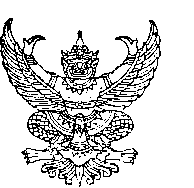 แบบ  ม.อบ.-กง.-16แบบ  ม.อบ.-กง.-16แบบ  ม.อบ.-กง.-16แบบ  ม.อบ.-กง.-16แบบ  ม.อบ.-กง.-16แบบ  ม.อบ.-กง.-16แบบ  ม.อบ.-กง.-16แบบ  ม.อบ.-กง.-16แบบ  ม.อบ.-กง.-16แบบ  ม.อบ.-กง.-16แบบ  ม.อบ.-กง.-16แบบ  ม.อบ.-กง.-16แบบ  ม.อบ.-กง.-16แบบ  ม.อบ.-กง.-16แบบ  ม.อบ.-กง.-16แบบ  ม.อบ.-กง.-16แบบ  ม.อบ.-กง.-16แบบ  ม.อบ.-กง.-16แบบ  ม.อบ.-กง.-16แบบ  ม.อบ.-กง.-16แบบ  ม.อบ.-กง.-16แบบ  ม.อบ.-กง.-16แบบ  ม.อบ.-กง.-16แบบ  ม.อบ.-กง.-16ส่วนราชการส่วนราชการส่วนราชการส่วนราชการส่วนราชการส่วนราชการส่วนราชการ สำนักงานเลขานุการ   สำนักคอมพิวเตอร์และเครือข่าย สำนักงานเลขานุการ   สำนักคอมพิวเตอร์และเครือข่าย สำนักงานเลขานุการ   สำนักคอมพิวเตอร์และเครือข่าย สำนักงานเลขานุการ   สำนักคอมพิวเตอร์และเครือข่าย สำนักงานเลขานุการ   สำนักคอมพิวเตอร์และเครือข่าย สำนักงานเลขานุการ   สำนักคอมพิวเตอร์และเครือข่าย สำนักงานเลขานุการ   สำนักคอมพิวเตอร์และเครือข่าย สำนักงานเลขานุการ   สำนักคอมพิวเตอร์และเครือข่าย สำนักงานเลขานุการ   สำนักคอมพิวเตอร์และเครือข่าย สำนักงานเลขานุการ   สำนักคอมพิวเตอร์และเครือข่าย สำนักงานเลขานุการ   สำนักคอมพิวเตอร์และเครือข่าย สำนักงานเลขานุการ   สำนักคอมพิวเตอร์และเครือข่าย สำนักงานเลขานุการ   สำนักคอมพิวเตอร์และเครือข่าย สำนักงานเลขานุการ   สำนักคอมพิวเตอร์และเครือข่าย สำนักงานเลขานุการ   สำนักคอมพิวเตอร์และเครือข่าย สำนักงานเลขานุการ   สำนักคอมพิวเตอร์และเครือข่าย สำนักงานเลขานุการ   สำนักคอมพิวเตอร์และเครือข่าย สำนักงานเลขานุการ   สำนักคอมพิวเตอร์และเครือข่าย สำนักงานเลขานุการ   สำนักคอมพิวเตอร์และเครือข่าย สำนักงานเลขานุการ   สำนักคอมพิวเตอร์และเครือข่าย สำนักงานเลขานุการ   สำนักคอมพิวเตอร์และเครือข่าย สำนักงานเลขานุการ   สำนักคอมพิวเตอร์และเครือข่าย สำนักงานเลขานุการ   สำนักคอมพิวเตอร์และเครือข่าย สำนักงานเลขานุการ   สำนักคอมพิวเตอร์และเครือข่าย สำนักงานเลขานุการ   สำนักคอมพิวเตอร์และเครือข่าย สำนักงานเลขานุการ   สำนักคอมพิวเตอร์และเครือข่าย สำนักงานเลขานุการ   สำนักคอมพิวเตอร์และเครือข่ายโทร.โทร.โทร.3102310231023102310231023102310231023102ที่   อวที่   อวที่   อว0604.12/ 0604.12/ 0604.12/ 0604.12/ 0604.12/ 0604.12/ 0604.12/ 0604.12/ 0604.12/ 0604.12/ 0604.12/ 0604.12/ 0604.12/ 0604.12/ 0604.12/ 0604.12/ 0604.12/ 0604.12/ 0604.12/ 0604.12/ 0604.12/ 0604.12/ วันที่วันที่วันที่เรื่อง  ขออนุมัติเดินทางไปราชการเรื่อง  ขออนุมัติเดินทางไปราชการเรื่อง  ขออนุมัติเดินทางไปราชการเรื่อง  ขออนุมัติเดินทางไปราชการเรื่อง  ขออนุมัติเดินทางไปราชการเรื่อง  ขออนุมัติเดินทางไปราชการเรื่อง  ขออนุมัติเดินทางไปราชการเรื่อง  ขออนุมัติเดินทางไปราชการเรื่อง  ขออนุมัติเดินทางไปราชการเรื่อง  ขออนุมัติเดินทางไปราชการเรื่อง  ขออนุมัติเดินทางไปราชการเรื่อง  ขออนุมัติเดินทางไปราชการเรื่อง  ขออนุมัติเดินทางไปราชการเรื่อง  ขออนุมัติเดินทางไปราชการเรื่อง  ขออนุมัติเดินทางไปราชการเรื่อง  ขออนุมัติเดินทางไปราชการเรื่อง  ขออนุมัติเดินทางไปราชการเรื่อง  ขออนุมัติเดินทางไปราชการเรื่อง  ขออนุมัติเดินทางไปราชการเรื่อง  ขออนุมัติเดินทางไปราชการเรื่อง  ขออนุมัติเดินทางไปราชการเรื่อง  ขออนุมัติเดินทางไปราชการเรื่อง  ขออนุมัติเดินทางไปราชการเรื่อง  ขออนุมัติเดินทางไปราชการเรื่อง  ขออนุมัติเดินทางไปราชการเรื่อง  ขออนุมัติเดินทางไปราชการเรื่อง  ขออนุมัติเดินทางไปราชการเรื่อง  ขออนุมัติเดินทางไปราชการเรื่อง  ขออนุมัติเดินทางไปราชการเรื่อง  ขออนุมัติเดินทางไปราชการเรื่อง  ขออนุมัติเดินทางไปราชการเรื่อง  ขออนุมัติเดินทางไปราชการเรื่อง  ขออนุมัติเดินทางไปราชการเรื่อง  ขออนุมัติเดินทางไปราชการเรื่อง  ขออนุมัติเดินทางไปราชการเรื่อง  ขออนุมัติเดินทางไปราชการเรื่อง  ขออนุมัติเดินทางไปราชการเรื่อง  ขออนุมัติเดินทางไปราชการเรื่อง  ขออนุมัติเดินทางไปราชการเรื่อง  ขออนุมัติเดินทางไปราชการเรื่อง  ขออนุมัติเดินทางไปราชการเรื่อง  ขออนุมัติเดินทางไปราชการเรื่อง  ขออนุมัติเดินทางไปราชการเรื่อง  ขออนุมัติเดินทางไปราชการเรื่อง  ขออนุมัติเดินทางไปราชการเรื่อง  ขออนุมัติเดินทางไปราชการเรื่อง  ขออนุมัติเดินทางไปราชการเรื่อง  ขออนุมัติเดินทางไปราชการเรื่อง  ขออนุมัติเดินทางไปราชการเรื่อง  ขออนุมัติเดินทางไปราชการเรื่อง  ขออนุมัติเดินทางไปราชการเรื่อง  ขออนุมัติเดินทางไปราชการเรื่อง  ขออนุมัติเดินทางไปราชการเรื่อง  ขออนุมัติเดินทางไปราชการ(1)    เรียน(1)    เรียน(1)    เรียน(1)    เรียน(1)    เรียน(1)    เรียน ผู้อำนวยการสำนักคอมพิวเตอร์และเครือข่าย ผู้อำนวยการสำนักคอมพิวเตอร์และเครือข่าย ผู้อำนวยการสำนักคอมพิวเตอร์และเครือข่าย ผู้อำนวยการสำนักคอมพิวเตอร์และเครือข่าย ผู้อำนวยการสำนักคอมพิวเตอร์และเครือข่าย ผู้อำนวยการสำนักคอมพิวเตอร์และเครือข่าย ผู้อำนวยการสำนักคอมพิวเตอร์และเครือข่าย ผู้อำนวยการสำนักคอมพิวเตอร์และเครือข่าย ผู้อำนวยการสำนักคอมพิวเตอร์และเครือข่าย ผู้อำนวยการสำนักคอมพิวเตอร์และเครือข่าย ผู้อำนวยการสำนักคอมพิวเตอร์และเครือข่าย ผู้อำนวยการสำนักคอมพิวเตอร์และเครือข่าย ผู้อำนวยการสำนักคอมพิวเตอร์และเครือข่าย ผู้อำนวยการสำนักคอมพิวเตอร์และเครือข่าย ผู้อำนวยการสำนักคอมพิวเตอร์และเครือข่าย ผู้อำนวยการสำนักคอมพิวเตอร์และเครือข่าย ผู้อำนวยการสำนักคอมพิวเตอร์และเครือข่าย ผู้อำนวยการสำนักคอมพิวเตอร์และเครือข่าย ผู้อำนวยการสำนักคอมพิวเตอร์และเครือข่าย ผู้อำนวยการสำนักคอมพิวเตอร์และเครือข่าย ผู้อำนวยการสำนักคอมพิวเตอร์และเครือข่าย ผู้อำนวยการสำนักคอมพิวเตอร์และเครือข่าย ผู้อำนวยการสำนักคอมพิวเตอร์และเครือข่าย ผู้อำนวยการสำนักคอมพิวเตอร์และเครือข่าย ผู้อำนวยการสำนักคอมพิวเตอร์และเครือข่าย ผู้อำนวยการสำนักคอมพิวเตอร์และเครือข่าย ผู้อำนวยการสำนักคอมพิวเตอร์และเครือข่าย ผู้อำนวยการสำนักคอมพิวเตอร์และเครือข่าย(ระบุตำแหน่งผู้รับมอบอำนาจ)(ระบุตำแหน่งผู้รับมอบอำนาจ)(ระบุตำแหน่งผู้รับมอบอำนาจ)(ระบุตำแหน่งผู้รับมอบอำนาจ)(ระบุตำแหน่งผู้รับมอบอำนาจ)(ระบุตำแหน่งผู้รับมอบอำนาจ)(ระบุตำแหน่งผู้รับมอบอำนาจ)(ระบุตำแหน่งผู้รับมอบอำนาจ)(ระบุตำแหน่งผู้รับมอบอำนาจ)(ระบุตำแหน่งผู้รับมอบอำนาจ)(ระบุตำแหน่งผู้รับมอบอำนาจ)(ระบุตำแหน่งผู้รับมอบอำนาจ)(ระบุตำแหน่งผู้รับมอบอำนาจ)(ระบุตำแหน่งผู้รับมอบอำนาจ)(ระบุตำแหน่งผู้รับมอบอำนาจ)(ระบุตำแหน่งผู้รับมอบอำนาจ)(ระบุตำแหน่งผู้รับมอบอำนาจ)(ระบุตำแหน่งผู้รับมอบอำนาจ)(ระบุตำแหน่งผู้รับมอบอำนาจ)(ระบุตำแหน่งผู้รับมอบอำนาจ)ด้วยมีราชการเกี่ยวกับ (ระบุให้ชัดเจน)ด้วยมีราชการเกี่ยวกับ (ระบุให้ชัดเจน)ด้วยมีราชการเกี่ยวกับ (ระบุให้ชัดเจน)ด้วยมีราชการเกี่ยวกับ (ระบุให้ชัดเจน)ด้วยมีราชการเกี่ยวกับ (ระบุให้ชัดเจน)ด้วยมีราชการเกี่ยวกับ (ระบุให้ชัดเจน)ด้วยมีราชการเกี่ยวกับ (ระบุให้ชัดเจน)ด้วยมีราชการเกี่ยวกับ (ระบุให้ชัดเจน)ด้วยมีราชการเกี่ยวกับ (ระบุให้ชัดเจน)ด้วยมีราชการเกี่ยวกับ (ระบุให้ชัดเจน)ด้วยมีราชการเกี่ยวกับ (ระบุให้ชัดเจน)ด้วยมีราชการเกี่ยวกับ (ระบุให้ชัดเจน)ด้วยมีราชการเกี่ยวกับ (ระบุให้ชัดเจน)ด้วยมีราชการเกี่ยวกับ (ระบุให้ชัดเจน)ด้วยมีราชการเกี่ยวกับ (ระบุให้ชัดเจน)ด้วยมีราชการเกี่ยวกับ (ระบุให้ชัดเจน)ด้วยมีราชการเกี่ยวกับ (ระบุให้ชัดเจน)เข้าอบรมหลักสูตร “เทคนิคและวิธีการปฏิบัติด้านการตรวจสอบภายใน”เข้าอบรมหลักสูตร “เทคนิคและวิธีการปฏิบัติด้านการตรวจสอบภายใน”เข้าอบรมหลักสูตร “เทคนิคและวิธีการปฏิบัติด้านการตรวจสอบภายใน”เข้าอบรมหลักสูตร “เทคนิคและวิธีการปฏิบัติด้านการตรวจสอบภายใน”เข้าอบรมหลักสูตร “เทคนิคและวิธีการปฏิบัติด้านการตรวจสอบภายใน”เข้าอบรมหลักสูตร “เทคนิคและวิธีการปฏิบัติด้านการตรวจสอบภายใน”เข้าอบรมหลักสูตร “เทคนิคและวิธีการปฏิบัติด้านการตรวจสอบภายใน”เข้าอบรมหลักสูตร “เทคนิคและวิธีการปฏิบัติด้านการตรวจสอบภายใน”เข้าอบรมหลักสูตร “เทคนิคและวิธีการปฏิบัติด้านการตรวจสอบภายใน”เข้าอบรมหลักสูตร “เทคนิคและวิธีการปฏิบัติด้านการตรวจสอบภายใน”เข้าอบรมหลักสูตร “เทคนิคและวิธีการปฏิบัติด้านการตรวจสอบภายใน”เข้าอบรมหลักสูตร “เทคนิคและวิธีการปฏิบัติด้านการตรวจสอบภายใน”เข้าอบรมหลักสูตร “เทคนิคและวิธีการปฏิบัติด้านการตรวจสอบภายใน”เข้าอบรมหลักสูตร “เทคนิคและวิธีการปฏิบัติด้านการตรวจสอบภายใน”เข้าอบรมหลักสูตร “เทคนิคและวิธีการปฏิบัติด้านการตรวจสอบภายใน”เข้าอบรมหลักสูตร “เทคนิคและวิธีการปฏิบัติด้านการตรวจสอบภายใน”เข้าอบรมหลักสูตร “เทคนิคและวิธีการปฏิบัติด้านการตรวจสอบภายใน”เข้าอบรมหลักสูตร “เทคนิคและวิธีการปฏิบัติด้านการตรวจสอบภายใน”เข้าอบรมหลักสูตร “เทคนิคและวิธีการปฏิบัติด้านการตรวจสอบภายใน”เข้าอบรมหลักสูตร “เทคนิคและวิธีการปฏิบัติด้านการตรวจสอบภายใน”เข้าอบรมหลักสูตร “เทคนิคและวิธีการปฏิบัติด้านการตรวจสอบภายใน”เข้าอบรมหลักสูตร “เทคนิคและวิธีการปฏิบัติด้านการตรวจสอบภายใน”เข้าอบรมหลักสูตร “เทคนิคและวิธีการปฏิบัติด้านการตรวจสอบภายใน”เข้าอบรมหลักสูตร “เทคนิคและวิธีการปฏิบัติด้านการตรวจสอบภายใน”เข้าอบรมหลักสูตร “เทคนิคและวิธีการปฏิบัติด้านการตรวจสอบภายใน”เข้าอบรมหลักสูตร “เทคนิคและวิธีการปฏิบัติด้านการตรวจสอบภายใน”เข้าอบรมหลักสูตร “เทคนิคและวิธีการปฏิบัติด้านการตรวจสอบภายใน”เข้าอบรมหลักสูตร “เทคนิคและวิธีการปฏิบัติด้านการตรวจสอบภายใน”เข้าอบรมหลักสูตร “เทคนิคและวิธีการปฏิบัติด้านการตรวจสอบภายใน”เข้าอบรมหลักสูตร “เทคนิคและวิธีการปฏิบัติด้านการตรวจสอบภายใน”เข้าอบรมหลักสูตร “เทคนิคและวิธีการปฏิบัติด้านการตรวจสอบภายใน”จึงเห็นควรให้           นางอรุณศรี  โพธิโกฏิ  จึงเห็นควรให้           นางอรุณศรี  โพธิโกฏิ  จึงเห็นควรให้           นางอรุณศรี  โพธิโกฏิ  จึงเห็นควรให้           นางอรุณศรี  โพธิโกฏิ  จึงเห็นควรให้           นางอรุณศรี  โพธิโกฏิ  จึงเห็นควรให้           นางอรุณศรี  โพธิโกฏิ  จึงเห็นควรให้           นางอรุณศรี  โพธิโกฏิ  จึงเห็นควรให้           นางอรุณศรี  โพธิโกฏิ  จึงเห็นควรให้           นางอรุณศรี  โพธิโกฏิ  จึงเห็นควรให้           นางอรุณศรี  โพธิโกฏิ  จึงเห็นควรให้           นางอรุณศรี  โพธิโกฏิ  จึงเห็นควรให้           นางอรุณศรี  โพธิโกฏิ  จึงเห็นควรให้           นางอรุณศรี  โพธิโกฏิ  จึงเห็นควรให้           นางอรุณศรี  โพธิโกฏิ  จึงเห็นควรให้           นางอรุณศรี  โพธิโกฏิ  จึงเห็นควรให้           นางอรุณศรี  โพธิโกฏิ  จึงเห็นควรให้           นางอรุณศรี  โพธิโกฏิ  จึงเห็นควรให้           นางอรุณศรี  โพธิโกฏิ  จึงเห็นควรให้           นางอรุณศรี  โพธิโกฏิ  จึงเห็นควรให้           นางอรุณศรี  โพธิโกฏิ  จึงเห็นควรให้           นางอรุณศรี  โพธิโกฏิ  จึงเห็นควรให้           นางอรุณศรี  โพธิโกฏิ  จึงเห็นควรให้           นางอรุณศรี  โพธิโกฏิ  จึงเห็นควรให้           นางอรุณศรี  โพธิโกฏิ  จึงเห็นควรให้           นางอรุณศรี  โพธิโกฏิ  จึงเห็นควรให้           นางอรุณศรี  โพธิโกฏิ  จึงเห็นควรให้           นางอรุณศรี  โพธิโกฏิ  จึงเห็นควรให้           นางอรุณศรี  โพธิโกฏิ  จึงเห็นควรให้           นางอรุณศรี  โพธิโกฏิ  จึงเห็นควรให้           นางอรุณศรี  โพธิโกฏิ  จึงเห็นควรให้           นางอรุณศรี  โพธิโกฏิ  จึงเห็นควรให้           นางอรุณศรี  โพธิโกฏิ  จึงเห็นควรให้           นางอรุณศรี  โพธิโกฏิ  จึงเห็นควรให้           นางอรุณศรี  โพธิโกฏิ  จึงเห็นควรให้           นางอรุณศรี  โพธิโกฏิ  จึงเห็นควรให้           นางอรุณศรี  โพธิโกฏิ  จึงเห็นควรให้           นางอรุณศรี  โพธิโกฏิ  จึงเห็นควรให้           นางอรุณศรี  โพธิโกฏิ  จึงเห็นควรให้           นางอรุณศรี  โพธิโกฏิ  จึงเห็นควรให้           นางอรุณศรี  โพธิโกฏิ  จึงเห็นควรให้           นางอรุณศรี  โพธิโกฏิ  จึงเห็นควรให้           นางอรุณศรี  โพธิโกฏิ  จึงเห็นควรให้           นางอรุณศรี  โพธิโกฏิ  จึงเห็นควรให้           นางอรุณศรี  โพธิโกฏิ  จึงเห็นควรให้           นางอรุณศรี  โพธิโกฏิ  จึงเห็นควรให้           นางอรุณศรี  โพธิโกฏิ  จึงเห็นควรให้           นางอรุณศรี  โพธิโกฏิ  จึงเห็นควรให้           นางอรุณศรี  โพธิโกฏิ  จึงเห็นควรให้           นางอรุณศรี  โพธิโกฏิ  จึงเห็นควรให้           นางอรุณศรี  โพธิโกฏิ  จึงเห็นควรให้           นางอรุณศรี  โพธิโกฏิ  จึงเห็นควรให้           นางอรุณศรี  โพธิโกฏิ  จึงเห็นควรให้           นางอรุณศรี  โพธิโกฏิ  จึงเห็นควรให้           นางอรุณศรี  โพธิโกฏิ  เดินทางไปราชการ   ณเดินทางไปราชการ   ณเดินทางไปราชการ   ณเดินทางไปราชการ   ณเดินทางไปราชการ   ณเดินทางไปราชการ   ณเดินทางไปราชการ   ณเดินทางไปราชการ   ณเดินทางไปราชการ   ณเดินทางไปราชการ   ณจ. กรุงเทพมหานครจ. กรุงเทพมหานครจ. กรุงเทพมหานครจ. กรุงเทพมหานครจ. กรุงเทพมหานครจ. กรุงเทพมหานครจ. กรุงเทพมหานครจ. กรุงเทพมหานครจ. กรุงเทพมหานครจ. กรุงเทพมหานครจ. กรุงเทพมหานครจ. กรุงเทพมหานครจ. กรุงเทพมหานครจ. กรุงเทพมหานครจ. กรุงเทพมหานครจ. กรุงเทพมหานครจ. กรุงเทพมหานครจ. กรุงเทพมหานครจ. กรุงเทพมหานครจ. กรุงเทพมหานครโดยออกเดินทางจากที่พัก/ที่ทำงานตั้งแต่วันที่โดยออกเดินทางจากที่พัก/ที่ทำงานตั้งแต่วันที่โดยออกเดินทางจากที่พัก/ที่ทำงานตั้งแต่วันที่โดยออกเดินทางจากที่พัก/ที่ทำงานตั้งแต่วันที่โดยออกเดินทางจากที่พัก/ที่ทำงานตั้งแต่วันที่โดยออกเดินทางจากที่พัก/ที่ทำงานตั้งแต่วันที่โดยออกเดินทางจากที่พัก/ที่ทำงานตั้งแต่วันที่โดยออกเดินทางจากที่พัก/ที่ทำงานตั้งแต่วันที่โดยออกเดินทางจากที่พัก/ที่ทำงานตั้งแต่วันที่โดยออกเดินทางจากที่พัก/ที่ทำงานตั้งแต่วันที่โดยออกเดินทางจากที่พัก/ที่ทำงานตั้งแต่วันที่โดยออกเดินทางจากที่พัก/ที่ทำงานตั้งแต่วันที่โดยออกเดินทางจากที่พัก/ที่ทำงานตั้งแต่วันที่โดยออกเดินทางจากที่พัก/ที่ทำงานตั้งแต่วันที่โดยออกเดินทางจากที่พัก/ที่ทำงานตั้งแต่วันที่13 มิถุนายน 255513 มิถุนายน 255513 มิถุนายน 255513 มิถุนายน 255513 มิถุนายน 255513 มิถุนายน 255513 มิถุนายน 255513 มิถุนายน 255513 มิถุนายน 2555และเดินทางกลับถึงที่พัก/ที่ทำงานในวันที่และเดินทางกลับถึงที่พัก/ที่ทำงานในวันที่และเดินทางกลับถึงที่พัก/ที่ทำงานในวันที่และเดินทางกลับถึงที่พัก/ที่ทำงานในวันที่และเดินทางกลับถึงที่พัก/ที่ทำงานในวันที่และเดินทางกลับถึงที่พัก/ที่ทำงานในวันที่และเดินทางกลับถึงที่พัก/ที่ทำงานในวันที่และเดินทางกลับถึงที่พัก/ที่ทำงานในวันที่และเดินทางกลับถึงที่พัก/ที่ทำงานในวันที่และเดินทางกลับถึงที่พัก/ที่ทำงานในวันที่และเดินทางกลับถึงที่พัก/ที่ทำงานในวันที่และเดินทางกลับถึงที่พัก/ที่ทำงานในวันที่และเดินทางกลับถึงที่พัก/ที่ทำงานในวันที่และเดินทางกลับถึงที่พัก/ที่ทำงานในวันที่และเดินทางกลับถึงที่พัก/ที่ทำงานในวันที่และเดินทางกลับถึงที่พัก/ที่ทำงานในวันที่16  มิถุนายน 255516  มิถุนายน 255516  มิถุนายน 255516  มิถุนายน 255516  มิถุนายน 255516  มิถุนายน 255516  มิถุนายน 255516  มิถุนายน 255516  มิถุนายน 255516  มิถุนายน 255516  มิถุนายน 255516  มิถุนายน 255516  มิถุนายน 2555ค่าใช้จ่ายในการเดินทางไปราชการประมาณค่าใช้จ่ายในการเดินทางไปราชการประมาณค่าใช้จ่ายในการเดินทางไปราชการประมาณค่าใช้จ่ายในการเดินทางไปราชการประมาณค่าใช้จ่ายในการเดินทางไปราชการประมาณค่าใช้จ่ายในการเดินทางไปราชการประมาณค่าใช้จ่ายในการเดินทางไปราชการประมาณค่าใช้จ่ายในการเดินทางไปราชการประมาณค่าใช้จ่ายในการเดินทางไปราชการประมาณค่าใช้จ่ายในการเดินทางไปราชการประมาณค่าใช้จ่ายในการเดินทางไปราชการประมาณค่าใช้จ่ายในการเดินทางไปราชการประมาณค่าใช้จ่ายในการเดินทางไปราชการประมาณค่าใช้จ่ายในการเดินทางไปราชการประมาณค่าใช้จ่ายในการเดินทางไปราชการประมาณ10,000.-10,000.-10,000.-10,000.-10,000.-10,000.-10,000.-10,000.-บาทบาทจาก     แผนงานจาก     แผนงานจาก     แผนงานจาก     แผนงานจาก     แผนงานจาก     แผนงานจาก     แผนงานจาก     แผนงานโครงการพัฒนาบุคลากรโครงการพัฒนาบุคลากรโครงการพัฒนาบุคลากรโครงการพัฒนาบุคลากรโครงการพัฒนาบุคลากรโครงการพัฒนาบุคลากรโครงการพัฒนาบุคลากรโครงการพัฒนาบุคลากรโครงการพัฒนาบุคลากรโครงการพัฒนาบุคลากรโครงการพัฒนาบุคลากรโครงการพัฒนาบุคลากรโครงการพัฒนาบุคลากรโครงการพัฒนาบุคลากรโครงการพัฒนาบุคลากรโครงการพัฒนาบุคลากรโครงการพัฒนาบุคลากรโครงการพัฒนาบุคลากรโครงการพัฒนาบุคลากรโครงการพัฒนาบุคลากรโครงการพัฒนาบุคลากรโครงการพัฒนาบุคลากรงาน/โครงการงาน/โครงการงาน/โครงการงาน/โครงการงาน/โครงการงาน/โครงการการเพิ่มพูนความรู้และพัฒนาศักยภาพของบุคลากรการเพิ่มพูนความรู้และพัฒนาศักยภาพของบุคลากรการเพิ่มพูนความรู้และพัฒนาศักยภาพของบุคลากรการเพิ่มพูนความรู้และพัฒนาศักยภาพของบุคลากรการเพิ่มพูนความรู้และพัฒนาศักยภาพของบุคลากรการเพิ่มพูนความรู้และพัฒนาศักยภาพของบุคลากรการเพิ่มพูนความรู้และพัฒนาศักยภาพของบุคลากรการเพิ่มพูนความรู้และพัฒนาศักยภาพของบุคลากรการเพิ่มพูนความรู้และพัฒนาศักยภาพของบุคลากรการเพิ่มพูนความรู้และพัฒนาศักยภาพของบุคลากรการเพิ่มพูนความรู้และพัฒนาศักยภาพของบุคลากรการเพิ่มพูนความรู้และพัฒนาศักยภาพของบุคลากรการเพิ่มพูนความรู้และพัฒนาศักยภาพของบุคลากรการเพิ่มพูนความรู้และพัฒนาศักยภาพของบุคลากรการเพิ่มพูนความรู้และพัฒนาศักยภาพของบุคลากรการเพิ่มพูนความรู้และพัฒนาศักยภาพของบุคลากรการเพิ่มพูนความรู้และพัฒนาศักยภาพของบุคลากรการเพิ่มพูนความรู้และพัฒนาศักยภาพของบุคลากรรหัสรหัสหมวดรายจ่ายหมวดรายจ่ายหมวดรายจ่ายหมวดรายจ่ายหมวดรายจ่ายหมวดรายจ่ายหมวดรายจ่ายค่าใช้สอยค่าใช้สอยค่าใช้สอยค่าใช้สอยค่าใช้สอยค่าใช้สอยค่าใช้สอยค่าใช้สอยค่าใช้สอยค่าใช้สอยค่าใช้สอยค่าใช้สอยเงินงบประมาณแผ่นดินเงินงบประมาณแผ่นดินเงินงบประมาณแผ่นดินเงินงบประมาณแผ่นดินเงินงบประมาณแผ่นดินเงินงบประมาณแผ่นดินเงินงบประมาณแผ่นดินเงินงบประมาณแผ่นดินเงินงบประมาณแผ่นดินเงินงบประมาณแผ่นดินเงินงบประมาณแผ่นดินเงินงบประมาณแผ่นดินเงินงบประมาณแผ่นดินเงินงบประมาณแผ่นดินเงินงบประมาณแผ่นดินเงินงบประมาณแผ่นดินเงินงบประมาณแผ่นดินเงินงบประมาณแผ่นดินเงินงบประมาณแผ่นดินเงินงบประมาณแผ่นดินเงินงบประมาณแผ่นดินเงินรายได้เงินรายได้เงินรายได้เงินรายได้เงินรายได้เงินรายได้เงินรายได้เงินรายได้เงินรายได้เงินรายได้เงินรายได้เงินรายได้เงินรายได้เงินรายได้เงินรายได้เงินรายได้เงินรายได้เงินรายได้เงินรายได้เงินรายได้เงินรายได้ในการเดินทางไปราชการครั้งนี้   จะเดินทางโดยในการเดินทางไปราชการครั้งนี้   จะเดินทางโดยในการเดินทางไปราชการครั้งนี้   จะเดินทางโดยในการเดินทางไปราชการครั้งนี้   จะเดินทางโดยในการเดินทางไปราชการครั้งนี้   จะเดินทางโดยในการเดินทางไปราชการครั้งนี้   จะเดินทางโดยในการเดินทางไปราชการครั้งนี้   จะเดินทางโดยในการเดินทางไปราชการครั้งนี้   จะเดินทางโดยในการเดินทางไปราชการครั้งนี้   จะเดินทางโดยในการเดินทางไปราชการครั้งนี้   จะเดินทางโดยในการเดินทางไปราชการครั้งนี้   จะเดินทางโดยในการเดินทางไปราชการครั้งนี้   จะเดินทางโดยในการเดินทางไปราชการครั้งนี้   จะเดินทางโดยในการเดินทางไปราชการครั้งนี้   จะเดินทางโดยในการเดินทางไปราชการครั้งนี้   จะเดินทางโดยในการเดินทางไปราชการครั้งนี้   จะเดินทางโดยในการเดินทางไปราชการครั้งนี้   จะเดินทางโดยในการเดินทางไปราชการครั้งนี้   จะเดินทางโดยในการเดินทางไปราชการครั้งนี้   จะเดินทางโดยในการเดินทางไปราชการครั้งนี้   จะเดินทางโดยในการเดินทางไปราชการครั้งนี้   จะเดินทางโดยในการเดินทางไปราชการครั้งนี้   จะเดินทางโดยใช้ยานพาหนะประจำทางใช้ยานพาหนะประจำทางใช้ยานพาหนะประจำทางใช้ยานพาหนะประจำทางใช้ยานพาหนะประจำทางใช้ยานพาหนะประจำทางใช้ยานพาหนะประจำทางใช้ยานพาหนะประจำทางใช้ยานพาหนะประจำทางใช้ยานพาหนะประจำทางใช้ยานพาหนะประจำทางใช้ยานพาหนะประจำทางใช้ยานพาหนะประจำทางใช้ยานพาหนะประจำทางใช้ยานพาหนะประจำทางใช้ยานพาหนะประจำทางใช้ยานพาหนะประจำทางใช้ยานพาหนะประจำทางใช้ยานพาหนะประจำทางใช้ยานพาหนะประจำทางใช้ยานพาหนะประจำทางใช้ยานพาหนะประจำทางใช้ยานพาหนะประจำทางใช้ยานพาหนะประจำทางใช้ยานพาหนะประจำทางใช้ยานพาหนะประจำทางใช้ยานพาหนะประจำทางใช้ยานพาหนะประจำทางใช้ยานพาหนะประจำทางใช้ยานพาหนะประจำทางใช้ยานพาหนะรับจ้างใช้ยานพาหนะรับจ้างใช้ยานพาหนะรับจ้างใช้ยานพาหนะรับจ้างใช้ยานพาหนะรับจ้างใช้ยานพาหนะรับจ้างใช้ยานพาหนะรับจ้างใช้ยานพาหนะรับจ้างใช้ยานพาหนะรับจ้างใช้ยานพาหนะรับจ้างใช้ยานพาหนะรับจ้างใช้ยานพาหนะรับจ้างใช้ยานพาหนะรับจ้างใช้ยานพาหนะรับจ้างใช้ยานพาหนะรับจ้างใช้ยานพาหนะรับจ้างใช้ยานพาหนะรับจ้างใช้ยานพาหนะรับจ้างใช้ยานพาหนะรับจ้างใช้ยานพาหนะรับจ้างใช้ยานพาหนะรับจ้างใช้ยานพาหนะรับจ้างใช้ยานพาหนะรับจ้างใช้ยานพาหนะรับจ้างใช้ยานพาหนะรับจ้างใช้ยานพาหนะรับจ้างใช้ยานพาหนะรับจ้างใช้ยานพาหนะรับจ้างใช้ยานพาหนะรับจ้างใช้ยานพาหนะรับจ้างใช้ยานพาหนะส่วนตัว  หมายเลขทะเบียนใช้ยานพาหนะส่วนตัว  หมายเลขทะเบียนใช้ยานพาหนะส่วนตัว  หมายเลขทะเบียนใช้ยานพาหนะส่วนตัว  หมายเลขทะเบียนใช้ยานพาหนะส่วนตัว  หมายเลขทะเบียนใช้ยานพาหนะส่วนตัว  หมายเลขทะเบียนใช้ยานพาหนะส่วนตัว  หมายเลขทะเบียนใช้ยานพาหนะส่วนตัว  หมายเลขทะเบียนใช้ยานพาหนะส่วนตัว  หมายเลขทะเบียนใช้ยานพาหนะส่วนตัว  หมายเลขทะเบียนใช้ยานพาหนะส่วนตัว  หมายเลขทะเบียนใช้ยานพาหนะส่วนตัว  หมายเลขทะเบียนใช้ยานพาหนะส่วนตัว  หมายเลขทะเบียนใช้ยานพาหนะส่วนตัว  หมายเลขทะเบียนใช้ยานพาหนะส่วนตัว  หมายเลขทะเบียนโดยขอเบิกจ่ายโดยขอเบิกจ่ายโดยขอเบิกจ่ายเงินชดเชยเป็นค่าพาหนะในลักษณะเหมาจ่าย  ซึ่งจะได้ขออนุญาตจากผู้มีอำนาจต่อไปเงินชดเชยเป็นค่าพาหนะในลักษณะเหมาจ่าย  ซึ่งจะได้ขออนุญาตจากผู้มีอำนาจต่อไปเงินชดเชยเป็นค่าพาหนะในลักษณะเหมาจ่าย  ซึ่งจะได้ขออนุญาตจากผู้มีอำนาจต่อไปเงินชดเชยเป็นค่าพาหนะในลักษณะเหมาจ่าย  ซึ่งจะได้ขออนุญาตจากผู้มีอำนาจต่อไปเงินชดเชยเป็นค่าพาหนะในลักษณะเหมาจ่าย  ซึ่งจะได้ขออนุญาตจากผู้มีอำนาจต่อไปเงินชดเชยเป็นค่าพาหนะในลักษณะเหมาจ่าย  ซึ่งจะได้ขออนุญาตจากผู้มีอำนาจต่อไปเงินชดเชยเป็นค่าพาหนะในลักษณะเหมาจ่าย  ซึ่งจะได้ขออนุญาตจากผู้มีอำนาจต่อไปเงินชดเชยเป็นค่าพาหนะในลักษณะเหมาจ่าย  ซึ่งจะได้ขออนุญาตจากผู้มีอำนาจต่อไปเงินชดเชยเป็นค่าพาหนะในลักษณะเหมาจ่าย  ซึ่งจะได้ขออนุญาตจากผู้มีอำนาจต่อไปเงินชดเชยเป็นค่าพาหนะในลักษณะเหมาจ่าย  ซึ่งจะได้ขออนุญาตจากผู้มีอำนาจต่อไปเงินชดเชยเป็นค่าพาหนะในลักษณะเหมาจ่าย  ซึ่งจะได้ขออนุญาตจากผู้มีอำนาจต่อไปเงินชดเชยเป็นค่าพาหนะในลักษณะเหมาจ่าย  ซึ่งจะได้ขออนุญาตจากผู้มีอำนาจต่อไปเงินชดเชยเป็นค่าพาหนะในลักษณะเหมาจ่าย  ซึ่งจะได้ขออนุญาตจากผู้มีอำนาจต่อไปเงินชดเชยเป็นค่าพาหนะในลักษณะเหมาจ่าย  ซึ่งจะได้ขออนุญาตจากผู้มีอำนาจต่อไปเงินชดเชยเป็นค่าพาหนะในลักษณะเหมาจ่าย  ซึ่งจะได้ขออนุญาตจากผู้มีอำนาจต่อไปเงินชดเชยเป็นค่าพาหนะในลักษณะเหมาจ่าย  ซึ่งจะได้ขออนุญาตจากผู้มีอำนาจต่อไปเงินชดเชยเป็นค่าพาหนะในลักษณะเหมาจ่าย  ซึ่งจะได้ขออนุญาตจากผู้มีอำนาจต่อไปเงินชดเชยเป็นค่าพาหนะในลักษณะเหมาจ่าย  ซึ่งจะได้ขออนุญาตจากผู้มีอำนาจต่อไปเงินชดเชยเป็นค่าพาหนะในลักษณะเหมาจ่าย  ซึ่งจะได้ขออนุญาตจากผู้มีอำนาจต่อไปเงินชดเชยเป็นค่าพาหนะในลักษณะเหมาจ่าย  ซึ่งจะได้ขออนุญาตจากผู้มีอำนาจต่อไปเงินชดเชยเป็นค่าพาหนะในลักษณะเหมาจ่าย  ซึ่งจะได้ขออนุญาตจากผู้มีอำนาจต่อไปเงินชดเชยเป็นค่าพาหนะในลักษณะเหมาจ่าย  ซึ่งจะได้ขออนุญาตจากผู้มีอำนาจต่อไปเงินชดเชยเป็นค่าพาหนะในลักษณะเหมาจ่าย  ซึ่งจะได้ขออนุญาตจากผู้มีอำนาจต่อไปเงินชดเชยเป็นค่าพาหนะในลักษณะเหมาจ่าย  ซึ่งจะได้ขออนุญาตจากผู้มีอำนาจต่อไปเงินชดเชยเป็นค่าพาหนะในลักษณะเหมาจ่าย  ซึ่งจะได้ขออนุญาตจากผู้มีอำนาจต่อไปเงินชดเชยเป็นค่าพาหนะในลักษณะเหมาจ่าย  ซึ่งจะได้ขออนุญาตจากผู้มีอำนาจต่อไปเงินชดเชยเป็นค่าพาหนะในลักษณะเหมาจ่าย  ซึ่งจะได้ขออนุญาตจากผู้มีอำนาจต่อไปเงินชดเชยเป็นค่าพาหนะในลักษณะเหมาจ่าย  ซึ่งจะได้ขออนุญาตจากผู้มีอำนาจต่อไปเงินชดเชยเป็นค่าพาหนะในลักษณะเหมาจ่าย  ซึ่งจะได้ขออนุญาตจากผู้มีอำนาจต่อไปเงินชดเชยเป็นค่าพาหนะในลักษณะเหมาจ่าย  ซึ่งจะได้ขออนุญาตจากผู้มีอำนาจต่อไปใช้ยานพาหนะของทางราชการ  หมายเลขทะเบียนใช้ยานพาหนะของทางราชการ  หมายเลขทะเบียนใช้ยานพาหนะของทางราชการ  หมายเลขทะเบียนใช้ยานพาหนะของทางราชการ  หมายเลขทะเบียนใช้ยานพาหนะของทางราชการ  หมายเลขทะเบียนใช้ยานพาหนะของทางราชการ  หมายเลขทะเบียนใช้ยานพาหนะของทางราชการ  หมายเลขทะเบียนใช้ยานพาหนะของทางราชการ  หมายเลขทะเบียนใช้ยานพาหนะของทางราชการ  หมายเลขทะเบียนใช้ยานพาหนะของทางราชการ  หมายเลขทะเบียนใช้ยานพาหนะของทางราชการ  หมายเลขทะเบียนใช้ยานพาหนะของทางราชการ  หมายเลขทะเบียนใช้ยานพาหนะของทางราชการ  หมายเลขทะเบียนใช้ยานพาหนะของทางราชการ  หมายเลขทะเบียนใช้ยานพาหนะของทางราชการ  หมายเลขทะเบียนใช้ยานพาหนะของทางราชการ  หมายเลขทะเบียนใช้ยานพาหนะของทางราชการ  หมายเลขทะเบียนโดยได้รับความเห็นชอบจากผู้มีอำนาจเกี่ยวกับการใช้รถยนต์ของทางราชการแล้วโดยได้รับความเห็นชอบจากผู้มีอำนาจเกี่ยวกับการใช้รถยนต์ของทางราชการแล้วโดยได้รับความเห็นชอบจากผู้มีอำนาจเกี่ยวกับการใช้รถยนต์ของทางราชการแล้วโดยได้รับความเห็นชอบจากผู้มีอำนาจเกี่ยวกับการใช้รถยนต์ของทางราชการแล้วโดยได้รับความเห็นชอบจากผู้มีอำนาจเกี่ยวกับการใช้รถยนต์ของทางราชการแล้วโดยได้รับความเห็นชอบจากผู้มีอำนาจเกี่ยวกับการใช้รถยนต์ของทางราชการแล้วโดยได้รับความเห็นชอบจากผู้มีอำนาจเกี่ยวกับการใช้รถยนต์ของทางราชการแล้วโดยได้รับความเห็นชอบจากผู้มีอำนาจเกี่ยวกับการใช้รถยนต์ของทางราชการแล้วโดยได้รับความเห็นชอบจากผู้มีอำนาจเกี่ยวกับการใช้รถยนต์ของทางราชการแล้วโดยได้รับความเห็นชอบจากผู้มีอำนาจเกี่ยวกับการใช้รถยนต์ของทางราชการแล้วโดยได้รับความเห็นชอบจากผู้มีอำนาจเกี่ยวกับการใช้รถยนต์ของทางราชการแล้วโดยได้รับความเห็นชอบจากผู้มีอำนาจเกี่ยวกับการใช้รถยนต์ของทางราชการแล้วโดยได้รับความเห็นชอบจากผู้มีอำนาจเกี่ยวกับการใช้รถยนต์ของทางราชการแล้วโดยได้รับความเห็นชอบจากผู้มีอำนาจเกี่ยวกับการใช้รถยนต์ของทางราชการแล้วโดยได้รับความเห็นชอบจากผู้มีอำนาจเกี่ยวกับการใช้รถยนต์ของทางราชการแล้วโดยได้รับความเห็นชอบจากผู้มีอำนาจเกี่ยวกับการใช้รถยนต์ของทางราชการแล้วโดยได้รับความเห็นชอบจากผู้มีอำนาจเกี่ยวกับการใช้รถยนต์ของทางราชการแล้วโดยได้รับความเห็นชอบจากผู้มีอำนาจเกี่ยวกับการใช้รถยนต์ของทางราชการแล้วโดยได้รับความเห็นชอบจากผู้มีอำนาจเกี่ยวกับการใช้รถยนต์ของทางราชการแล้วโดยได้รับความเห็นชอบจากผู้มีอำนาจเกี่ยวกับการใช้รถยนต์ของทางราชการแล้วโดยได้รับความเห็นชอบจากผู้มีอำนาจเกี่ยวกับการใช้รถยนต์ของทางราชการแล้วโดยได้รับความเห็นชอบจากผู้มีอำนาจเกี่ยวกับการใช้รถยนต์ของทางราชการแล้วโดยได้รับความเห็นชอบจากผู้มีอำนาจเกี่ยวกับการใช้รถยนต์ของทางราชการแล้วโดยได้รับความเห็นชอบจากผู้มีอำนาจเกี่ยวกับการใช้รถยนต์ของทางราชการแล้วโดยได้รับความเห็นชอบจากผู้มีอำนาจเกี่ยวกับการใช้รถยนต์ของทางราชการแล้วโดยได้รับความเห็นชอบจากผู้มีอำนาจเกี่ยวกับการใช้รถยนต์ของทางราชการแล้วโดยได้รับความเห็นชอบจากผู้มีอำนาจเกี่ยวกับการใช้รถยนต์ของทางราชการแล้วโดยได้รับความเห็นชอบจากผู้มีอำนาจเกี่ยวกับการใช้รถยนต์ของทางราชการแล้วโดยได้รับความเห็นชอบจากผู้มีอำนาจเกี่ยวกับการใช้รถยนต์ของทางราชการแล้วโดยได้รับความเห็นชอบจากผู้มีอำนาจเกี่ยวกับการใช้รถยนต์ของทางราชการแล้วเครื่องบิน    ระหว่างเครื่องบิน    ระหว่างเครื่องบิน    ระหว่างเครื่องบิน    ระหว่างเครื่องบิน    ระหว่างเครื่องบิน    ระหว่างเครื่องบิน    ระหว่างเครื่องบิน    ระหว่างอุบลฯ-กรุงเทพฯ--อุบลฯอุบลฯ-กรุงเทพฯ--อุบลฯอุบลฯ-กรุงเทพฯ--อุบลฯอุบลฯ-กรุงเทพฯ--อุบลฯอุบลฯ-กรุงเทพฯ--อุบลฯอุบลฯ-กรุงเทพฯ--อุบลฯอุบลฯ-กรุงเทพฯ--อุบลฯอุบลฯ-กรุงเทพฯ--อุบลฯอุบลฯ-กรุงเทพฯ--อุบลฯอุบลฯ-กรุงเทพฯ--อุบลฯอุบลฯ-กรุงเทพฯ--อุบลฯอุบลฯ-กรุงเทพฯ--อุบลฯอุบลฯ-กรุงเทพฯ--อุบลฯอุบลฯ-กรุงเทพฯ--อุบลฯอุบลฯ-กรุงเทพฯ--อุบลฯอุบลฯ-กรุงเทพฯ--อุบลฯอุบลฯ-กรุงเทพฯ--อุบลฯอุบลฯ-กรุงเทพฯ--อุบลฯอุบลฯ-กรุงเทพฯ--อุบลฯอุบลฯ-กรุงเทพฯ--อุบลฯอุบลฯ-กรุงเทพฯ--อุบลฯอุบลฯ-กรุงเทพฯ--อุบลฯอื่น ๆอื่น ๆอื่น ๆและขออนุมัติยืมเงินทดรองจ่ายในการเดินทางไปราชการในครั้งนี้    จำนวนและขออนุมัติยืมเงินทดรองจ่ายในการเดินทางไปราชการในครั้งนี้    จำนวนและขออนุมัติยืมเงินทดรองจ่ายในการเดินทางไปราชการในครั้งนี้    จำนวนและขออนุมัติยืมเงินทดรองจ่ายในการเดินทางไปราชการในครั้งนี้    จำนวนและขออนุมัติยืมเงินทดรองจ่ายในการเดินทางไปราชการในครั้งนี้    จำนวนและขออนุมัติยืมเงินทดรองจ่ายในการเดินทางไปราชการในครั้งนี้    จำนวนและขออนุมัติยืมเงินทดรองจ่ายในการเดินทางไปราชการในครั้งนี้    จำนวนและขออนุมัติยืมเงินทดรองจ่ายในการเดินทางไปราชการในครั้งนี้    จำนวนและขออนุมัติยืมเงินทดรองจ่ายในการเดินทางไปราชการในครั้งนี้    จำนวนและขออนุมัติยืมเงินทดรองจ่ายในการเดินทางไปราชการในครั้งนี้    จำนวนและขออนุมัติยืมเงินทดรองจ่ายในการเดินทางไปราชการในครั้งนี้    จำนวนและขออนุมัติยืมเงินทดรองจ่ายในการเดินทางไปราชการในครั้งนี้    จำนวนและขออนุมัติยืมเงินทดรองจ่ายในการเดินทางไปราชการในครั้งนี้    จำนวนและขออนุมัติยืมเงินทดรองจ่ายในการเดินทางไปราชการในครั้งนี้    จำนวนและขออนุมัติยืมเงินทดรองจ่ายในการเดินทางไปราชการในครั้งนี้    จำนวนและขออนุมัติยืมเงินทดรองจ่ายในการเดินทางไปราชการในครั้งนี้    จำนวนและขออนุมัติยืมเงินทดรองจ่ายในการเดินทางไปราชการในครั้งนี้    จำนวนและขออนุมัติยืมเงินทดรองจ่ายในการเดินทางไปราชการในครั้งนี้    จำนวนและขออนุมัติยืมเงินทดรองจ่ายในการเดินทางไปราชการในครั้งนี้    จำนวนและขออนุมัติยืมเงินทดรองจ่ายในการเดินทางไปราชการในครั้งนี้    จำนวนและขออนุมัติยืมเงินทดรองจ่ายในการเดินทางไปราชการในครั้งนี้    จำนวนและขออนุมัติยืมเงินทดรองจ่ายในการเดินทางไปราชการในครั้งนี้    จำนวนและขออนุมัติยืมเงินทดรองจ่ายในการเดินทางไปราชการในครั้งนี้    จำนวนและขออนุมัติยืมเงินทดรองจ่ายในการเดินทางไปราชการในครั้งนี้    จำนวนและขออนุมัติยืมเงินทดรองจ่ายในการเดินทางไปราชการในครั้งนี้    จำนวนและขออนุมัติยืมเงินทดรองจ่ายในการเดินทางไปราชการในครั้งนี้    จำนวนและขออนุมัติยืมเงินทดรองจ่ายในการเดินทางไปราชการในครั้งนี้    จำนวนและขออนุมัติยืมเงินทดรองจ่ายในการเดินทางไปราชการในครั้งนี้    จำนวน9,000.-9,000.-9,000.-9,000.-9,000.-9,000.-9,000.-9,000.-9,000.-9,000.-9,000.-9,000.-บาท    ตามสัญญาการยืมเงินที่แนบบาท    ตามสัญญาการยืมเงินที่แนบบาท    ตามสัญญาการยืมเงินที่แนบบาท    ตามสัญญาการยืมเงินที่แนบบาท    ตามสัญญาการยืมเงินที่แนบบาท    ตามสัญญาการยืมเงินที่แนบบาท    ตามสัญญาการยืมเงินที่แนบบาท    ตามสัญญาการยืมเงินที่แนบบาท    ตามสัญญาการยืมเงินที่แนบบาท    ตามสัญญาการยืมเงินที่แนบบาท    ตามสัญญาการยืมเงินที่แนบบาท    ตามสัญญาการยืมเงินที่แนบบาท    ตามสัญญาการยืมเงินที่แนบบาท    ตามสัญญาการยืมเงินที่แนบจึงเรียนมาเพื่อพิจารณาอนุมัติจึงเรียนมาเพื่อพิจารณาอนุมัติจึงเรียนมาเพื่อพิจารณาอนุมัติจึงเรียนมาเพื่อพิจารณาอนุมัติจึงเรียนมาเพื่อพิจารณาอนุมัติจึงเรียนมาเพื่อพิจารณาอนุมัติจึงเรียนมาเพื่อพิจารณาอนุมัติจึงเรียนมาเพื่อพิจารณาอนุมัติจึงเรียนมาเพื่อพิจารณาอนุมัติจึงเรียนมาเพื่อพิจารณาอนุมัติจึงเรียนมาเพื่อพิจารณาอนุมัติจึงเรียนมาเพื่อพิจารณาอนุมัติจึงเรียนมาเพื่อพิจารณาอนุมัติจึงเรียนมาเพื่อพิจารณาอนุมัติจึงเรียนมาเพื่อพิจารณาอนุมัติจึงเรียนมาเพื่อพิจารณาอนุมัติจึงเรียนมาเพื่อพิจารณาอนุมัติคุมยอดผูกพันลำดับที่คุมยอดผูกพันลำดับที่คุมยอดผูกพันลำดับที่คุมยอดผูกพันลำดับที่คุมยอดผูกพันลำดับที่คุมยอดผูกพันลำดับที่คุมยอดผูกพันลำดับที่คุมยอดผูกพันลำดับที่คุมยอดผูกพันลำดับที่เจ้าของเรื่องเจ้าของเรื่องเจ้าของเรื่องเจ้าของเรื่องเจ้าของเรื่องเจ้าของเรื่องเจ้าของเรื่องเจ้าของเรื่องเจ้าของเรื่องเจ้าของเรื่องเจ้าของเรื่องเจ้าของเรื่องเจ้าของเรื่อง(..............................................................)(..............................................................)(..............................................................)(..............................................................)(..............................................................)(..............................................................)(..............................................................)(..............................................................)(..............................................................)(..............................................................)(..............................................................)(..............................................................)(..............................................................)(..............................................................)(..............................................................)(..............................................................)(..............................................................)(..............................................................)(..............................................................)(..............................................................)(..............................................................)(..............................................................)(..............................................................)(..............................................................)(..............................................................)(..............................................................)(นางอรุณศรี  โพธิโกฏิ)(นางอรุณศรี  โพธิโกฏิ)(นางอรุณศรี  โพธิโกฏิ)(นางอรุณศรี  โพธิโกฏิ)(นางอรุณศรี  โพธิโกฏิ)(นางอรุณศรี  โพธิโกฏิ)(นางอรุณศรี  โพธิโกฏิ)(นางอรุณศรี  โพธิโกฏิ)(นางอรุณศรี  โพธิโกฏิ)(นางอรุณศรี  โพธิโกฏิ)(นางอรุณศรี  โพธิโกฏิ)(นางอรุณศรี  โพธิโกฏิ)(นางอรุณศรี  โพธิโกฏิ)ตำแหน่ง ..................................................................................ตำแหน่ง ..................................................................................ตำแหน่ง ..................................................................................ตำแหน่ง ..................................................................................ตำแหน่ง ..................................................................................ตำแหน่ง ..................................................................................ตำแหน่ง ..................................................................................ตำแหน่ง ..................................................................................ตำแหน่ง ..................................................................................ตำแหน่ง ..................................................................................ตำแหน่ง ..................................................................................ตำแหน่ง ..................................................................................ตำแหน่ง ..................................................................................ตำแหน่ง ..................................................................................ตำแหน่ง ..................................................................................ตำแหน่ง ..................................................................................ตำแหน่ง ..................................................................................ตำแหน่ง ..................................................................................ตำแหน่ง ..................................................................................ตำแหน่ง ..................................................................................ตำแหน่ง ..................................................................................ตำแหน่ง ..................................................................................ตำแหน่ง ..................................................................................ตำแหน่ง ..................................................................................ตำแหน่ง ..................................................................................ตำแหน่ง ..................................................................................(2)    เรียน(2)    เรียน(2)    เรียน(2)    เรียน(2)    เรียน(2)    เรียนผู้อำนวยการสำนักคอมพิวเตอร์และเครือข่ายผู้อำนวยการสำนักคอมพิวเตอร์และเครือข่ายผู้อำนวยการสำนักคอมพิวเตอร์และเครือข่ายผู้อำนวยการสำนักคอมพิวเตอร์และเครือข่ายผู้อำนวยการสำนักคอมพิวเตอร์และเครือข่ายผู้อำนวยการสำนักคอมพิวเตอร์และเครือข่ายผู้อำนวยการสำนักคอมพิวเตอร์และเครือข่ายผู้อำนวยการสำนักคอมพิวเตอร์และเครือข่ายผู้อำนวยการสำนักคอมพิวเตอร์และเครือข่ายผู้อำนวยการสำนักคอมพิวเตอร์และเครือข่ายผู้อำนวยการสำนักคอมพิวเตอร์และเครือข่ายผู้อำนวยการสำนักคอมพิวเตอร์และเครือข่ายผู้อำนวยการสำนักคอมพิวเตอร์และเครือข่ายผู้อำนวยการสำนักคอมพิวเตอร์และเครือข่ายผู้อำนวยการสำนักคอมพิวเตอร์และเครือข่ายผู้อำนวยการสำนักคอมพิวเตอร์และเครือข่ายผู้อำนวยการสำนักคอมพิวเตอร์และเครือข่ายผู้อำนวยการสำนักคอมพิวเตอร์และเครือข่าย(3)(3)(3)อนุมัติตามเสนออนุมัติตามเสนออนุมัติตามเสนออนุมัติตามเสนออนุมัติตามเสนออนุมัติตามเสนออนุมัติตามเสนออนุมัติตามเสนออนุมัติตามเสนออนุมัติตามเสนออนุมัติตามเสนออนุมัติตามเสนออนุมัติตามเสนออนุมัติตามเสนออนุมัติตามเสนออนุมัติตามเสนออนุมัติตามเสนออนุมัติตามเสนออนุมัติตามเสนออนุมัติตามเสนออนุมัติตามเสนออนุมัติตามเสนออนุมัติตามเสนอ  ตรวจสอบแล้ว   เห็นควรอนุมัติให้เดินทางไปราชการได้ตาม  ตรวจสอบแล้ว   เห็นควรอนุมัติให้เดินทางไปราชการได้ตาม  ตรวจสอบแล้ว   เห็นควรอนุมัติให้เดินทางไปราชการได้ตาม  ตรวจสอบแล้ว   เห็นควรอนุมัติให้เดินทางไปราชการได้ตาม  ตรวจสอบแล้ว   เห็นควรอนุมัติให้เดินทางไปราชการได้ตาม  ตรวจสอบแล้ว   เห็นควรอนุมัติให้เดินทางไปราชการได้ตาม  ตรวจสอบแล้ว   เห็นควรอนุมัติให้เดินทางไปราชการได้ตาม  ตรวจสอบแล้ว   เห็นควรอนุมัติให้เดินทางไปราชการได้ตาม  ตรวจสอบแล้ว   เห็นควรอนุมัติให้เดินทางไปราชการได้ตาม  ตรวจสอบแล้ว   เห็นควรอนุมัติให้เดินทางไปราชการได้ตาม  ตรวจสอบแล้ว   เห็นควรอนุมัติให้เดินทางไปราชการได้ตาม  ตรวจสอบแล้ว   เห็นควรอนุมัติให้เดินทางไปราชการได้ตาม  ตรวจสอบแล้ว   เห็นควรอนุมัติให้เดินทางไปราชการได้ตาม  ตรวจสอบแล้ว   เห็นควรอนุมัติให้เดินทางไปราชการได้ตาม  ตรวจสอบแล้ว   เห็นควรอนุมัติให้เดินทางไปราชการได้ตาม  ตรวจสอบแล้ว   เห็นควรอนุมัติให้เดินทางไปราชการได้ตาม  ตรวจสอบแล้ว   เห็นควรอนุมัติให้เดินทางไปราชการได้ตาม  ตรวจสอบแล้ว   เห็นควรอนุมัติให้เดินทางไปราชการได้ตาม  ตรวจสอบแล้ว   เห็นควรอนุมัติให้เดินทางไปราชการได้ตาม  ตรวจสอบแล้ว   เห็นควรอนุมัติให้เดินทางไปราชการได้ตาม  ตรวจสอบแล้ว   เห็นควรอนุมัติให้เดินทางไปราชการได้ตาม  ตรวจสอบแล้ว   เห็นควรอนุมัติให้เดินทางไปราชการได้ตามเสนอ และอนุมัติให้ยืมเงินทดรองจ่าย  จำนวนเสนอ และอนุมัติให้ยืมเงินทดรองจ่าย  จำนวนเสนอ และอนุมัติให้ยืมเงินทดรองจ่าย  จำนวนเสนอ และอนุมัติให้ยืมเงินทดรองจ่าย  จำนวนเสนอ และอนุมัติให้ยืมเงินทดรองจ่าย  จำนวนเสนอ และอนุมัติให้ยืมเงินทดรองจ่าย  จำนวนเสนอ และอนุมัติให้ยืมเงินทดรองจ่าย  จำนวนเสนอ และอนุมัติให้ยืมเงินทดรองจ่าย  จำนวนเสนอ และอนุมัติให้ยืมเงินทดรองจ่าย  จำนวนเสนอ และอนุมัติให้ยืมเงินทดรองจ่าย  จำนวนเสนอ และอนุมัติให้ยืมเงินทดรองจ่าย  จำนวนเสนอ และอนุมัติให้ยืมเงินทดรองจ่าย  จำนวนเสนอ และอนุมัติให้ยืมเงินทดรองจ่าย  จำนวนเสนอ และอนุมัติให้ยืมเงินทดรองจ่าย  จำนวนเสนอ และอนุมัติให้ยืมเงินทดรองจ่าย  จำนวนเสนอ และอนุมัติให้ยืมเงินทดรองจ่าย  จำนวนเสนอ และอนุมัติให้ยืมเงินทดรองจ่าย  จำนวนเสนอ และอนุมัติให้ยืมเงินทดรองจ่าย  จำนวนเสนอ และอนุมัติให้ยืมเงินทดรองจ่าย  จำนวนเสนอ และอนุมัติให้ยืมเงินทดรองจ่าย  จำนวน9,000.-9,000.-9,000.-9,000.-9,000.-บาทบาทบาท((((((((()))))ตำแหน่งตำแหน่งตำแหน่งตำแหน่งตำแหน่งตำแหน่งตำแหน่งตำแหน่งตำแหน่งวันที่วันที่วันที่วันที่วันที่วันที่วันที่วันที่วันที่วันที่วันที่วันที่วันที่วันที่วันที่วันที่วันที่วันที่วันที่วันที่วันที่วันที่วันที่วันที่วันที่วันที่ที่  อวที่  อวที่  อว0604.12/0604.12/0604.12/0604.12/0604.12/0604.12/0604.12/0604.12/0604.12/ลงวันที่ลงวันที่ลงวันที่ลงวันที่ลงวันที่(6)    สำหรับคณะ/สถาบัน/สำนัก/ศูนย์ที่ส่งเอกสารเพื่อวางฎีกา(6)    สำหรับคณะ/สถาบัน/สำนัก/ศูนย์ที่ส่งเอกสารเพื่อวางฎีกา(6)    สำหรับคณะ/สถาบัน/สำนัก/ศูนย์ที่ส่งเอกสารเพื่อวางฎีกา(6)    สำหรับคณะ/สถาบัน/สำนัก/ศูนย์ที่ส่งเอกสารเพื่อวางฎีกา(6)    สำหรับคณะ/สถาบัน/สำนัก/ศูนย์ที่ส่งเอกสารเพื่อวางฎีกา(6)    สำหรับคณะ/สถาบัน/สำนัก/ศูนย์ที่ส่งเอกสารเพื่อวางฎีกา(6)    สำหรับคณะ/สถาบัน/สำนัก/ศูนย์ที่ส่งเอกสารเพื่อวางฎีกา(6)    สำหรับคณะ/สถาบัน/สำนัก/ศูนย์ที่ส่งเอกสารเพื่อวางฎีกา(6)    สำหรับคณะ/สถาบัน/สำนัก/ศูนย์ที่ส่งเอกสารเพื่อวางฎีกา(6)    สำหรับคณะ/สถาบัน/สำนัก/ศูนย์ที่ส่งเอกสารเพื่อวางฎีกา(6)    สำหรับคณะ/สถาบัน/สำนัก/ศูนย์ที่ส่งเอกสารเพื่อวางฎีกา(6)    สำหรับคณะ/สถาบัน/สำนัก/ศูนย์ที่ส่งเอกสารเพื่อวางฎีกา(6)    สำหรับคณะ/สถาบัน/สำนัก/ศูนย์ที่ส่งเอกสารเพื่อวางฎีกา(6)    สำหรับคณะ/สถาบัน/สำนัก/ศูนย์ที่ส่งเอกสารเพื่อวางฎีกา(6)    สำหรับคณะ/สถาบัน/สำนัก/ศูนย์ที่ส่งเอกสารเพื่อวางฎีกา(6)    สำหรับคณะ/สถาบัน/สำนัก/ศูนย์ที่ส่งเอกสารเพื่อวางฎีกา(6)    สำหรับคณะ/สถาบัน/สำนัก/ศูนย์ที่ส่งเอกสารเพื่อวางฎีกา(6)    สำหรับคณะ/สถาบัน/สำนัก/ศูนย์ที่ส่งเอกสารเพื่อวางฎีกา(6)    สำหรับคณะ/สถาบัน/สำนัก/ศูนย์ที่ส่งเอกสารเพื่อวางฎีกา(6)    สำหรับคณะ/สถาบัน/สำนัก/ศูนย์ที่ส่งเอกสารเพื่อวางฎีกา(6)    สำหรับคณะ/สถาบัน/สำนัก/ศูนย์ที่ส่งเอกสารเพื่อวางฎีกา(6)    สำหรับคณะ/สถาบัน/สำนัก/ศูนย์ที่ส่งเอกสารเพื่อวางฎีกา(6)    สำหรับคณะ/สถาบัน/สำนัก/ศูนย์ที่ส่งเอกสารเพื่อวางฎีกา(6)    สำหรับคณะ/สถาบัน/สำนัก/ศูนย์ที่ส่งเอกสารเพื่อวางฎีกา(6)    สำหรับคณะ/สถาบัน/สำนัก/ศูนย์ที่ส่งเอกสารเพื่อวางฎีกา(6)    สำหรับคณะ/สถาบัน/สำนัก/ศูนย์ที่ส่งเอกสารเพื่อวางฎีกา(4)    เรียน(4)    เรียน(4)    เรียน(4)    เรียน(4)    เรียน(4)    เรียนผู้อำนวยการสำนักคอมพิวเตอร์และเครือข่ายผู้อำนวยการสำนักคอมพิวเตอร์และเครือข่ายผู้อำนวยการสำนักคอมพิวเตอร์และเครือข่ายผู้อำนวยการสำนักคอมพิวเตอร์และเครือข่ายผู้อำนวยการสำนักคอมพิวเตอร์และเครือข่ายผู้อำนวยการสำนักคอมพิวเตอร์และเครือข่ายผู้อำนวยการสำนักคอมพิวเตอร์และเครือข่ายผู้อำนวยการสำนักคอมพิวเตอร์และเครือข่ายผู้อำนวยการสำนักคอมพิวเตอร์และเครือข่ายผู้อำนวยการสำนักคอมพิวเตอร์และเครือข่ายผู้อำนวยการสำนักคอมพิวเตอร์และเครือข่ายผู้อำนวยการสำนักคอมพิวเตอร์และเครือข่ายผู้อำนวยการสำนักคอมพิวเตอร์และเครือข่ายผู้อำนวยการสำนักคอมพิวเตอร์และเครือข่ายผู้อำนวยการสำนักคอมพิวเตอร์และเครือข่ายผู้อำนวยการสำนักคอมพิวเตอร์และเครือข่ายผู้อำนวยการสำนักคอมพิวเตอร์และเครือข่ายผู้อำนวยการสำนักคอมพิวเตอร์และเครือข่ายผู้อำนวยการสำนักคอมพิวเตอร์และเครือข่ายผู้อำนวยการสำนักคอมพิวเตอร์และเครือข่ายผู้อำนวยการสำนักคอมพิวเตอร์และเครือข่ายผู้อำนวยการสำนักคอมพิวเตอร์และเครือข่าย        ที่กองคลัง        ที่กองคลัง        ที่กองคลัง        ที่กองคลัง        ที่กองคลัง        ที่กองคลัง        ที่กองคลัง        ที่กองคลัง        ที่กองคลัง        ที่กองคลัง        ที่กองคลัง        ที่กองคลัง        ที่กองคลัง        ที่กองคลัง        ที่กองคลัง        ที่กองคลัง        ที่กองคลัง        ที่กองคลัง        ที่กองคลัง        ที่กองคลัง        ที่กองคลัง        ที่กองคลัง        ที่กองคลัง        ที่กองคลัง        ที่กองคลัง        ที่กองคลังพร้อมนี้ได้แนบรายงานการเดินทางไปราชการ  ของบุคคลพร้อมนี้ได้แนบรายงานการเดินทางไปราชการ  ของบุคคลพร้อมนี้ได้แนบรายงานการเดินทางไปราชการ  ของบุคคลพร้อมนี้ได้แนบรายงานการเดินทางไปราชการ  ของบุคคลพร้อมนี้ได้แนบรายงานการเดินทางไปราชการ  ของบุคคลพร้อมนี้ได้แนบรายงานการเดินทางไปราชการ  ของบุคคลพร้อมนี้ได้แนบรายงานการเดินทางไปราชการ  ของบุคคลพร้อมนี้ได้แนบรายงานการเดินทางไปราชการ  ของบุคคลพร้อมนี้ได้แนบรายงานการเดินทางไปราชการ  ของบุคคลพร้อมนี้ได้แนบรายงานการเดินทางไปราชการ  ของบุคคลพร้อมนี้ได้แนบรายงานการเดินทางไปราชการ  ของบุคคลพร้อมนี้ได้แนบรายงานการเดินทางไปราชการ  ของบุคคลพร้อมนี้ได้แนบรายงานการเดินทางไปราชการ  ของบุคคลพร้อมนี้ได้แนบรายงานการเดินทางไปราชการ  ของบุคคลพร้อมนี้ได้แนบรายงานการเดินทางไปราชการ  ของบุคคลพร้อมนี้ได้แนบรายงานการเดินทางไปราชการ  ของบุคคลพร้อมนี้ได้แนบรายงานการเดินทางไปราชการ  ของบุคคลพร้อมนี้ได้แนบรายงานการเดินทางไปราชการ  ของบุคคลพร้อมนี้ได้แนบรายงานการเดินทางไปราชการ  ของบุคคลพร้อมนี้ได้แนบรายงานการเดินทางไปราชการ  ของบุคคลพร้อมนี้ได้แนบรายงานการเดินทางไปราชการ  ของบุคคลพร้อมนี้ได้แนบรายงานการเดินทางไปราชการ  ของบุคคลพร้อมนี้ได้แนบรายงานการเดินทางไปราชการ  ของบุคคลพร้อมนี้ได้แนบรายงานการเดินทางไปราชการ  ของบุคคลที่  อวที่  อวที่  อวที่  อวที่  อว0604.12/0604.12/0604.12/0604.12/0604.12/0604.12/0604.12/0604.12/วันที่วันที่ดังกล่าว  ซึ่งได้ปฏิบัติหน้าที่ราชการเรียบร้อยแล้ว    โดยขอเบิกจ่ายเงินดังกล่าว  ซึ่งได้ปฏิบัติหน้าที่ราชการเรียบร้อยแล้ว    โดยขอเบิกจ่ายเงินดังกล่าว  ซึ่งได้ปฏิบัติหน้าที่ราชการเรียบร้อยแล้ว    โดยขอเบิกจ่ายเงินดังกล่าว  ซึ่งได้ปฏิบัติหน้าที่ราชการเรียบร้อยแล้ว    โดยขอเบิกจ่ายเงินดังกล่าว  ซึ่งได้ปฏิบัติหน้าที่ราชการเรียบร้อยแล้ว    โดยขอเบิกจ่ายเงินดังกล่าว  ซึ่งได้ปฏิบัติหน้าที่ราชการเรียบร้อยแล้ว    โดยขอเบิกจ่ายเงินดังกล่าว  ซึ่งได้ปฏิบัติหน้าที่ราชการเรียบร้อยแล้ว    โดยขอเบิกจ่ายเงินดังกล่าว  ซึ่งได้ปฏิบัติหน้าที่ราชการเรียบร้อยแล้ว    โดยขอเบิกจ่ายเงินดังกล่าว  ซึ่งได้ปฏิบัติหน้าที่ราชการเรียบร้อยแล้ว    โดยขอเบิกจ่ายเงินดังกล่าว  ซึ่งได้ปฏิบัติหน้าที่ราชการเรียบร้อยแล้ว    โดยขอเบิกจ่ายเงินดังกล่าว  ซึ่งได้ปฏิบัติหน้าที่ราชการเรียบร้อยแล้ว    โดยขอเบิกจ่ายเงินดังกล่าว  ซึ่งได้ปฏิบัติหน้าที่ราชการเรียบร้อยแล้ว    โดยขอเบิกจ่ายเงินดังกล่าว  ซึ่งได้ปฏิบัติหน้าที่ราชการเรียบร้อยแล้ว    โดยขอเบิกจ่ายเงินดังกล่าว  ซึ่งได้ปฏิบัติหน้าที่ราชการเรียบร้อยแล้ว    โดยขอเบิกจ่ายเงินดังกล่าว  ซึ่งได้ปฏิบัติหน้าที่ราชการเรียบร้อยแล้ว    โดยขอเบิกจ่ายเงินดังกล่าว  ซึ่งได้ปฏิบัติหน้าที่ราชการเรียบร้อยแล้ว    โดยขอเบิกจ่ายเงินดังกล่าว  ซึ่งได้ปฏิบัติหน้าที่ราชการเรียบร้อยแล้ว    โดยขอเบิกจ่ายเงินดังกล่าว  ซึ่งได้ปฏิบัติหน้าที่ราชการเรียบร้อยแล้ว    โดยขอเบิกจ่ายเงินดังกล่าว  ซึ่งได้ปฏิบัติหน้าที่ราชการเรียบร้อยแล้ว    โดยขอเบิกจ่ายเงินดังกล่าว  ซึ่งได้ปฏิบัติหน้าที่ราชการเรียบร้อยแล้ว    โดยขอเบิกจ่ายเงินดังกล่าว  ซึ่งได้ปฏิบัติหน้าที่ราชการเรียบร้อยแล้ว    โดยขอเบิกจ่ายเงินดังกล่าว  ซึ่งได้ปฏิบัติหน้าที่ราชการเรียบร้อยแล้ว    โดยขอเบิกจ่ายเงินดังกล่าว  ซึ่งได้ปฏิบัติหน้าที่ราชการเรียบร้อยแล้ว    โดยขอเบิกจ่ายเงินดังกล่าว  ซึ่งได้ปฏิบัติหน้าที่ราชการเรียบร้อยแล้ว    โดยขอเบิกจ่ายเงินดังกล่าว  ซึ่งได้ปฏิบัติหน้าที่ราชการเรียบร้อยแล้ว    โดยขอเบิกจ่ายเงินดังกล่าว  ซึ่งได้ปฏิบัติหน้าที่ราชการเรียบร้อยแล้ว    โดยขอเบิกจ่ายเงินดังกล่าว  ซึ่งได้ปฏิบัติหน้าที่ราชการเรียบร้อยแล้ว    โดยขอเบิกจ่ายเงินดังกล่าว  ซึ่งได้ปฏิบัติหน้าที่ราชการเรียบร้อยแล้ว    โดยขอเบิกจ่ายเงินเรียน   ผู้อำนวยการกองคลังเรียน   ผู้อำนวยการกองคลังเรียน   ผู้อำนวยการกองคลังเรียน   ผู้อำนวยการกองคลังเรียน   ผู้อำนวยการกองคลังเรียน   ผู้อำนวยการกองคลังเรียน   ผู้อำนวยการกองคลังเรียน   ผู้อำนวยการกองคลังเรียน   ผู้อำนวยการกองคลังเรียน   ผู้อำนวยการกองคลังเรียน   ผู้อำนวยการกองคลังเรียน   ผู้อำนวยการกองคลังเรียน   ผู้อำนวยการกองคลังเรียน   ผู้อำนวยการกองคลังเรียน   ผู้อำนวยการกองคลังเรียน   ผู้อำนวยการกองคลังเรียน   ผู้อำนวยการกองคลังเรียน   ผู้อำนวยการกองคลังเรียน   ผู้อำนวยการกองคลังเรียน   ผู้อำนวยการกองคลังเรียน   ผู้อำนวยการกองคลังเรียน   ผู้อำนวยการกองคลังเรียน   ผู้อำนวยการกองคลังเรียน   ผู้อำนวยการกองคลังเรียน   ผู้อำนวยการกองคลังเรียน   ผู้อำนวยการกองคลังค่าใช้จ่าย ในการเดินทางไปราชการ  จำนวนค่าใช้จ่าย ในการเดินทางไปราชการ  จำนวนค่าใช้จ่าย ในการเดินทางไปราชการ  จำนวนค่าใช้จ่าย ในการเดินทางไปราชการ  จำนวนค่าใช้จ่าย ในการเดินทางไปราชการ  จำนวนค่าใช้จ่าย ในการเดินทางไปราชการ  จำนวนค่าใช้จ่าย ในการเดินทางไปราชการ  จำนวนค่าใช้จ่าย ในการเดินทางไปราชการ  จำนวนค่าใช้จ่าย ในการเดินทางไปราชการ  จำนวนค่าใช้จ่าย ในการเดินทางไปราชการ  จำนวนค่าใช้จ่าย ในการเดินทางไปราชการ  จำนวนค่าใช้จ่าย ในการเดินทางไปราชการ  จำนวนค่าใช้จ่าย ในการเดินทางไปราชการ  จำนวนค่าใช้จ่าย ในการเดินทางไปราชการ  จำนวนค่าใช้จ่าย ในการเดินทางไปราชการ  จำนวนค่าใช้จ่าย ในการเดินทางไปราชการ  จำนวนค่าใช้จ่าย ในการเดินทางไปราชการ  จำนวนค่าใช้จ่าย ในการเดินทางไปราชการ  จำนวนค่าใช้จ่าย ในการเดินทางไปราชการ  จำนวนบาทบาทบาท                         พร้อมนี้ได้ส่งรายงานการเดินทางไปราชการพร้อมเอกสาร                         พร้อมนี้ได้ส่งรายงานการเดินทางไปราชการพร้อมเอกสาร                         พร้อมนี้ได้ส่งรายงานการเดินทางไปราชการพร้อมเอกสาร                         พร้อมนี้ได้ส่งรายงานการเดินทางไปราชการพร้อมเอกสาร                         พร้อมนี้ได้ส่งรายงานการเดินทางไปราชการพร้อมเอกสาร                         พร้อมนี้ได้ส่งรายงานการเดินทางไปราชการพร้อมเอกสาร                         พร้อมนี้ได้ส่งรายงานการเดินทางไปราชการพร้อมเอกสาร                         พร้อมนี้ได้ส่งรายงานการเดินทางไปราชการพร้อมเอกสาร                         พร้อมนี้ได้ส่งรายงานการเดินทางไปราชการพร้อมเอกสาร                         พร้อมนี้ได้ส่งรายงานการเดินทางไปราชการพร้อมเอกสาร                         พร้อมนี้ได้ส่งรายงานการเดินทางไปราชการพร้อมเอกสาร                         พร้อมนี้ได้ส่งรายงานการเดินทางไปราชการพร้อมเอกสาร                         พร้อมนี้ได้ส่งรายงานการเดินทางไปราชการพร้อมเอกสาร                         พร้อมนี้ได้ส่งรายงานการเดินทางไปราชการพร้อมเอกสาร                         พร้อมนี้ได้ส่งรายงานการเดินทางไปราชการพร้อมเอกสาร                         พร้อมนี้ได้ส่งรายงานการเดินทางไปราชการพร้อมเอกสาร                         พร้อมนี้ได้ส่งรายงานการเดินทางไปราชการพร้อมเอกสาร                         พร้อมนี้ได้ส่งรายงานการเดินทางไปราชการพร้อมเอกสาร                         พร้อมนี้ได้ส่งรายงานการเดินทางไปราชการพร้อมเอกสาร                         พร้อมนี้ได้ส่งรายงานการเดินทางไปราชการพร้อมเอกสาร                         พร้อมนี้ได้ส่งรายงานการเดินทางไปราชการพร้อมเอกสาร                         พร้อมนี้ได้ส่งรายงานการเดินทางไปราชการพร้อมเอกสาร                         พร้อมนี้ได้ส่งรายงานการเดินทางไปราชการพร้อมเอกสาร                         พร้อมนี้ได้ส่งรายงานการเดินทางไปราชการพร้อมเอกสาร                         พร้อมนี้ได้ส่งรายงานการเดินทางไปราชการพร้อมเอกสาร                         พร้อมนี้ได้ส่งรายงานการเดินทางไปราชการพร้อมเอกสารประกอบ  โดยขอเบิกจ่ายเงินค่าใช้จ่ายในการเดินทางไปราชการ    ในครั้งนี้ประกอบ  โดยขอเบิกจ่ายเงินค่าใช้จ่ายในการเดินทางไปราชการ    ในครั้งนี้ประกอบ  โดยขอเบิกจ่ายเงินค่าใช้จ่ายในการเดินทางไปราชการ    ในครั้งนี้ประกอบ  โดยขอเบิกจ่ายเงินค่าใช้จ่ายในการเดินทางไปราชการ    ในครั้งนี้ประกอบ  โดยขอเบิกจ่ายเงินค่าใช้จ่ายในการเดินทางไปราชการ    ในครั้งนี้ประกอบ  โดยขอเบิกจ่ายเงินค่าใช้จ่ายในการเดินทางไปราชการ    ในครั้งนี้ประกอบ  โดยขอเบิกจ่ายเงินค่าใช้จ่ายในการเดินทางไปราชการ    ในครั้งนี้ประกอบ  โดยขอเบิกจ่ายเงินค่าใช้จ่ายในการเดินทางไปราชการ    ในครั้งนี้ประกอบ  โดยขอเบิกจ่ายเงินค่าใช้จ่ายในการเดินทางไปราชการ    ในครั้งนี้ประกอบ  โดยขอเบิกจ่ายเงินค่าใช้จ่ายในการเดินทางไปราชการ    ในครั้งนี้ประกอบ  โดยขอเบิกจ่ายเงินค่าใช้จ่ายในการเดินทางไปราชการ    ในครั้งนี้ประกอบ  โดยขอเบิกจ่ายเงินค่าใช้จ่ายในการเดินทางไปราชการ    ในครั้งนี้ประกอบ  โดยขอเบิกจ่ายเงินค่าใช้จ่ายในการเดินทางไปราชการ    ในครั้งนี้ประกอบ  โดยขอเบิกจ่ายเงินค่าใช้จ่ายในการเดินทางไปราชการ    ในครั้งนี้ประกอบ  โดยขอเบิกจ่ายเงินค่าใช้จ่ายในการเดินทางไปราชการ    ในครั้งนี้ประกอบ  โดยขอเบิกจ่ายเงินค่าใช้จ่ายในการเดินทางไปราชการ    ในครั้งนี้ประกอบ  โดยขอเบิกจ่ายเงินค่าใช้จ่ายในการเดินทางไปราชการ    ในครั้งนี้ประกอบ  โดยขอเบิกจ่ายเงินค่าใช้จ่ายในการเดินทางไปราชการ    ในครั้งนี้ประกอบ  โดยขอเบิกจ่ายเงินค่าใช้จ่ายในการเดินทางไปราชการ    ในครั้งนี้ประกอบ  โดยขอเบิกจ่ายเงินค่าใช้จ่ายในการเดินทางไปราชการ    ในครั้งนี้ประกอบ  โดยขอเบิกจ่ายเงินค่าใช้จ่ายในการเดินทางไปราชการ    ในครั้งนี้ประกอบ  โดยขอเบิกจ่ายเงินค่าใช้จ่ายในการเดินทางไปราชการ    ในครั้งนี้ประกอบ  โดยขอเบิกจ่ายเงินค่าใช้จ่ายในการเดินทางไปราชการ    ในครั้งนี้ประกอบ  โดยขอเบิกจ่ายเงินค่าใช้จ่ายในการเดินทางไปราชการ    ในครั้งนี้ประกอบ  โดยขอเบิกจ่ายเงินค่าใช้จ่ายในการเดินทางไปราชการ    ในครั้งนี้ประกอบ  โดยขอเบิกจ่ายเงินค่าใช้จ่ายในการเดินทางไปราชการ    ในครั้งนี้(..............................................................)(..............................................................)(..............................................................)(..............................................................)(..............................................................)(..............................................................)(..............................................................)(..............................................................)(..............................................................)(..............................................................)(..............................................................)(..............................................................)(..............................................................)(..............................................................)(..............................................................)(..............................................................)(..............................................................)(..............................................................)(..............................................................)(..............................................................)(..............................................................)(..............................................................)(..............................................................)(..............................................................)(..............................................................)(..............................................................)(..............................................................)(..............................................................)จำนวนจำนวนจำนวนจำนวนจำนวนจำนวนบาท   เพื่อชำระแก่ผู้มีสิทธิต่อไปบาท   เพื่อชำระแก่ผู้มีสิทธิต่อไปบาท   เพื่อชำระแก่ผู้มีสิทธิต่อไปบาท   เพื่อชำระแก่ผู้มีสิทธิต่อไปบาท   เพื่อชำระแก่ผู้มีสิทธิต่อไปบาท   เพื่อชำระแก่ผู้มีสิทธิต่อไปบาท   เพื่อชำระแก่ผู้มีสิทธิต่อไปบาท   เพื่อชำระแก่ผู้มีสิทธิต่อไปบาท   เพื่อชำระแก่ผู้มีสิทธิต่อไปบาท   เพื่อชำระแก่ผู้มีสิทธิต่อไปบาท   เพื่อชำระแก่ผู้มีสิทธิต่อไปบาท   เพื่อชำระแก่ผู้มีสิทธิต่อไปตำแหน่ง ..................................................................................ตำแหน่ง ..................................................................................ตำแหน่ง ..................................................................................ตำแหน่ง ..................................................................................ตำแหน่ง ..................................................................................ตำแหน่ง ..................................................................................ตำแหน่ง ..................................................................................ตำแหน่ง ..................................................................................ตำแหน่ง ..................................................................................ตำแหน่ง ..................................................................................ตำแหน่ง ..................................................................................ตำแหน่ง ..................................................................................ตำแหน่ง ..................................................................................ตำแหน่ง ..................................................................................ตำแหน่ง ..................................................................................ตำแหน่ง ..................................................................................ตำแหน่ง ..................................................................................ตำแหน่ง ..................................................................................ตำแหน่ง ..................................................................................ตำแหน่ง ..................................................................................ตำแหน่ง ..................................................................................ตำแหน่ง ..................................................................................ตำแหน่ง ..................................................................................ตำแหน่ง ..................................................................................ตำแหน่ง ..................................................................................ตำแหน่ง ..................................................................................ตำแหน่ง ..................................................................................ตำแหน่ง ..................................................................................(5)    เรียน(5)    เรียน(5)    เรียน(5)    เรียน(5)    เรียน(5)    เรียนผู้อำนวยการสำนักคอมพิวเตอร์และเครือข่ายผู้อำนวยการสำนักคอมพิวเตอร์และเครือข่ายผู้อำนวยการสำนักคอมพิวเตอร์และเครือข่ายผู้อำนวยการสำนักคอมพิวเตอร์และเครือข่ายผู้อำนวยการสำนักคอมพิวเตอร์และเครือข่ายผู้อำนวยการสำนักคอมพิวเตอร์และเครือข่ายผู้อำนวยการสำนักคอมพิวเตอร์และเครือข่ายผู้อำนวยการสำนักคอมพิวเตอร์และเครือข่ายผู้อำนวยการสำนักคอมพิวเตอร์และเครือข่ายผู้อำนวยการสำนักคอมพิวเตอร์และเครือข่ายผู้อำนวยการสำนักคอมพิวเตอร์และเครือข่ายผู้อำนวยการสำนักคอมพิวเตอร์และเครือข่ายผู้อำนวยการสำนักคอมพิวเตอร์และเครือข่ายผู้อำนวยการสำนักคอมพิวเตอร์และเครือข่ายผู้อำนวยการสำนักคอมพิวเตอร์และเครือข่ายผู้อำนวยการสำนักคอมพิวเตอร์และเครือข่ายผู้อำนวยการสำนักคอมพิวเตอร์และเครือข่ายผู้อำนวยการสำนักคอมพิวเตอร์และเครือข่ายผู้อำนวยการสำนักคอมพิวเตอร์และเครือข่ายผู้อำนวยการสำนักคอมพิวเตอร์และเครือข่ายผู้อำนวยการสำนักคอมพิวเตอร์และเครือข่ายผู้อำนวยการสำนักคอมพิวเตอร์และเครือข่าย(..............................................................)(..............................................................)(..............................................................)(..............................................................)(..............................................................)(..............................................................)(..............................................................)(..............................................................)(..............................................................)(..............................................................)(..............................................................)(..............................................................)(..............................................................)(..............................................................)(..............................................................)(..............................................................)(..............................................................)(..............................................................)(..............................................................)(..............................................................)(..............................................................)(..............................................................)(..............................................................)(..............................................................)(..............................................................)(..............................................................)ตำแหน่ง ..................................................................................ตำแหน่ง ..................................................................................ตำแหน่ง ..................................................................................ตำแหน่ง ..................................................................................ตำแหน่ง ..................................................................................ตำแหน่ง ..................................................................................ตำแหน่ง ..................................................................................ตำแหน่ง ..................................................................................ตำแหน่ง ..................................................................................ตำแหน่ง ..................................................................................ตำแหน่ง ..................................................................................ตำแหน่ง ..................................................................................ตำแหน่ง ..................................................................................ตำแหน่ง ..................................................................................ตำแหน่ง ..................................................................................ตำแหน่ง ..................................................................................ตำแหน่ง ..................................................................................ตำแหน่ง ..................................................................................ตำแหน่ง ..................................................................................ตำแหน่ง ..................................................................................ตำแหน่ง ..................................................................................ตำแหน่ง ..................................................................................ตำแหน่ง ..................................................................................ตำแหน่ง ..................................................................................ตำแหน่ง ..................................................................................ตำแหน่ง ..................................................................................ตรวจรายงานการเดินทางไปราชการ  ถูกต้องแล้ว                 เห็นควรอนุมัติเบิกจ่ายเงินค่าใช้จ่ายในการเดินทางไปราชการ                                                    ในรายงานการเดินทางไปราชการที่แนบตรวจรายงานการเดินทางไปราชการ  ถูกต้องแล้ว                 เห็นควรอนุมัติเบิกจ่ายเงินค่าใช้จ่ายในการเดินทางไปราชการ                                                    ในรายงานการเดินทางไปราชการที่แนบตรวจรายงานการเดินทางไปราชการ  ถูกต้องแล้ว                 เห็นควรอนุมัติเบิกจ่ายเงินค่าใช้จ่ายในการเดินทางไปราชการ                                                    ในรายงานการเดินทางไปราชการที่แนบตรวจรายงานการเดินทางไปราชการ  ถูกต้องแล้ว                 เห็นควรอนุมัติเบิกจ่ายเงินค่าใช้จ่ายในการเดินทางไปราชการ                                                    ในรายงานการเดินทางไปราชการที่แนบตรวจรายงานการเดินทางไปราชการ  ถูกต้องแล้ว                 เห็นควรอนุมัติเบิกจ่ายเงินค่าใช้จ่ายในการเดินทางไปราชการ                                                    ในรายงานการเดินทางไปราชการที่แนบตรวจรายงานการเดินทางไปราชการ  ถูกต้องแล้ว                 เห็นควรอนุมัติเบิกจ่ายเงินค่าใช้จ่ายในการเดินทางไปราชการ                                                    ในรายงานการเดินทางไปราชการที่แนบตรวจรายงานการเดินทางไปราชการ  ถูกต้องแล้ว                 เห็นควรอนุมัติเบิกจ่ายเงินค่าใช้จ่ายในการเดินทางไปราชการ                                                    ในรายงานการเดินทางไปราชการที่แนบตรวจรายงานการเดินทางไปราชการ  ถูกต้องแล้ว                 เห็นควรอนุมัติเบิกจ่ายเงินค่าใช้จ่ายในการเดินทางไปราชการ                                                    ในรายงานการเดินทางไปราชการที่แนบตรวจรายงานการเดินทางไปราชการ  ถูกต้องแล้ว                 เห็นควรอนุมัติเบิกจ่ายเงินค่าใช้จ่ายในการเดินทางไปราชการ                                                    ในรายงานการเดินทางไปราชการที่แนบตรวจรายงานการเดินทางไปราชการ  ถูกต้องแล้ว                 เห็นควรอนุมัติเบิกจ่ายเงินค่าใช้จ่ายในการเดินทางไปราชการ                                                    ในรายงานการเดินทางไปราชการที่แนบตรวจรายงานการเดินทางไปราชการ  ถูกต้องแล้ว                 เห็นควรอนุมัติเบิกจ่ายเงินค่าใช้จ่ายในการเดินทางไปราชการ                                                    ในรายงานการเดินทางไปราชการที่แนบตรวจรายงานการเดินทางไปราชการ  ถูกต้องแล้ว                 เห็นควรอนุมัติเบิกจ่ายเงินค่าใช้จ่ายในการเดินทางไปราชการ                                                    ในรายงานการเดินทางไปราชการที่แนบตรวจรายงานการเดินทางไปราชการ  ถูกต้องแล้ว                 เห็นควรอนุมัติเบิกจ่ายเงินค่าใช้จ่ายในการเดินทางไปราชการ                                                    ในรายงานการเดินทางไปราชการที่แนบตรวจรายงานการเดินทางไปราชการ  ถูกต้องแล้ว                 เห็นควรอนุมัติเบิกจ่ายเงินค่าใช้จ่ายในการเดินทางไปราชการ                                                    ในรายงานการเดินทางไปราชการที่แนบตรวจรายงานการเดินทางไปราชการ  ถูกต้องแล้ว                 เห็นควรอนุมัติเบิกจ่ายเงินค่าใช้จ่ายในการเดินทางไปราชการ                                                    ในรายงานการเดินทางไปราชการที่แนบตรวจรายงานการเดินทางไปราชการ  ถูกต้องแล้ว                 เห็นควรอนุมัติเบิกจ่ายเงินค่าใช้จ่ายในการเดินทางไปราชการ                                                    ในรายงานการเดินทางไปราชการที่แนบตรวจรายงานการเดินทางไปราชการ  ถูกต้องแล้ว                 เห็นควรอนุมัติเบิกจ่ายเงินค่าใช้จ่ายในการเดินทางไปราชการ                                                    ในรายงานการเดินทางไปราชการที่แนบตรวจรายงานการเดินทางไปราชการ  ถูกต้องแล้ว                 เห็นควรอนุมัติเบิกจ่ายเงินค่าใช้จ่ายในการเดินทางไปราชการ                                                    ในรายงานการเดินทางไปราชการที่แนบตรวจรายงานการเดินทางไปราชการ  ถูกต้องแล้ว                 เห็นควรอนุมัติเบิกจ่ายเงินค่าใช้จ่ายในการเดินทางไปราชการ                                                    ในรายงานการเดินทางไปราชการที่แนบตรวจรายงานการเดินทางไปราชการ  ถูกต้องแล้ว                 เห็นควรอนุมัติเบิกจ่ายเงินค่าใช้จ่ายในการเดินทางไปราชการ                                                    ในรายงานการเดินทางไปราชการที่แนบตรวจรายงานการเดินทางไปราชการ  ถูกต้องแล้ว                 เห็นควรอนุมัติเบิกจ่ายเงินค่าใช้จ่ายในการเดินทางไปราชการ                                                    ในรายงานการเดินทางไปราชการที่แนบตรวจรายงานการเดินทางไปราชการ  ถูกต้องแล้ว                 เห็นควรอนุมัติเบิกจ่ายเงินค่าใช้จ่ายในการเดินทางไปราชการ                                                    ในรายงานการเดินทางไปราชการที่แนบตรวจรายงานการเดินทางไปราชการ  ถูกต้องแล้ว                 เห็นควรอนุมัติเบิกจ่ายเงินค่าใช้จ่ายในการเดินทางไปราชการ                                                    ในรายงานการเดินทางไปราชการที่แนบตรวจรายงานการเดินทางไปราชการ  ถูกต้องแล้ว                 เห็นควรอนุมัติเบิกจ่ายเงินค่าใช้จ่ายในการเดินทางไปราชการ                                                    ในรายงานการเดินทางไปราชการที่แนบตรวจรายงานการเดินทางไปราชการ  ถูกต้องแล้ว                 เห็นควรอนุมัติเบิกจ่ายเงินค่าใช้จ่ายในการเดินทางไปราชการ                                                    ในรายงานการเดินทางไปราชการที่แนบตรวจรายงานการเดินทางไปราชการ  ถูกต้องแล้ว                 เห็นควรอนุมัติเบิกจ่ายเงินค่าใช้จ่ายในการเดินทางไปราชการ                                                    ในรายงานการเดินทางไปราชการที่แนบตรวจรายงานการเดินทางไปราชการ  ถูกต้องแล้ว                 เห็นควรอนุมัติเบิกจ่ายเงินค่าใช้จ่ายในการเดินทางไปราชการ                                                    ในรายงานการเดินทางไปราชการที่แนบตรวจรายงานการเดินทางไปราชการ  ถูกต้องแล้ว                 เห็นควรอนุมัติเบิกจ่ายเงินค่าใช้จ่ายในการเดินทางไปราชการ                                                    ในรายงานการเดินทางไปราชการที่แนบตรวจรายงานการเดินทางไปราชการ  ถูกต้องแล้ว                 เห็นควรอนุมัติเบิกจ่ายเงินค่าใช้จ่ายในการเดินทางไปราชการ                                                    ในรายงานการเดินทางไปราชการที่แนบตรวจรายงานการเดินทางไปราชการ  ถูกต้องแล้ว                 เห็นควรอนุมัติเบิกจ่ายเงินค่าใช้จ่ายในการเดินทางไปราชการ                                                    ในรายงานการเดินทางไปราชการที่แนบตรวจรายงานการเดินทางไปราชการ  ถูกต้องแล้ว                 เห็นควรอนุมัติเบิกจ่ายเงินค่าใช้จ่ายในการเดินทางไปราชการ                                                    ในรายงานการเดินทางไปราชการที่แนบตรวจรายงานการเดินทางไปราชการ  ถูกต้องแล้ว                 เห็นควรอนุมัติเบิกจ่ายเงินค่าใช้จ่ายในการเดินทางไปราชการ                                                    ในรายงานการเดินทางไปราชการที่แนบตรวจรายงานการเดินทางไปราชการ  ถูกต้องแล้ว                 เห็นควรอนุมัติเบิกจ่ายเงินค่าใช้จ่ายในการเดินทางไปราชการ                                                    ในรายงานการเดินทางไปราชการที่แนบตรวจรายงานการเดินทางไปราชการ  ถูกต้องแล้ว                 เห็นควรอนุมัติเบิกจ่ายเงินค่าใช้จ่ายในการเดินทางไปราชการ                                                    ในรายงานการเดินทางไปราชการที่แนบตรวจรายงานการเดินทางไปราชการ  ถูกต้องแล้ว                 เห็นควรอนุมัติเบิกจ่ายเงินค่าใช้จ่ายในการเดินทางไปราชการ                                                    ในรายงานการเดินทางไปราชการที่แนบตรวจรายงานการเดินทางไปราชการ  ถูกต้องแล้ว                 เห็นควรอนุมัติเบิกจ่ายเงินค่าใช้จ่ายในการเดินทางไปราชการ                                                    ในรายงานการเดินทางไปราชการที่แนบตรวจรายงานการเดินทางไปราชการ  ถูกต้องแล้ว                 เห็นควรอนุมัติเบิกจ่ายเงินค่าใช้จ่ายในการเดินทางไปราชการ                                                    ในรายงานการเดินทางไปราชการที่แนบตรวจรายงานการเดินทางไปราชการ  ถูกต้องแล้ว                 เห็นควรอนุมัติเบิกจ่ายเงินค่าใช้จ่ายในการเดินทางไปราชการ                                                    ในรายงานการเดินทางไปราชการที่แนบตรวจรายงานการเดินทางไปราชการ  ถูกต้องแล้ว                 เห็นควรอนุมัติเบิกจ่ายเงินค่าใช้จ่ายในการเดินทางไปราชการ                                                    ในรายงานการเดินทางไปราชการที่แนบตรวจรายงานการเดินทางไปราชการ  ถูกต้องแล้ว                 เห็นควรอนุมัติเบิกจ่ายเงินค่าใช้จ่ายในการเดินทางไปราชการ                                                    ในรายงานการเดินทางไปราชการที่แนบตรวจรายงานการเดินทางไปราชการ  ถูกต้องแล้ว                 เห็นควรอนุมัติเบิกจ่ายเงินค่าใช้จ่ายในการเดินทางไปราชการ                                                    ในรายงานการเดินทางไปราชการที่แนบตรวจรายงานการเดินทางไปราชการ  ถูกต้องแล้ว                 เห็นควรอนุมัติเบิกจ่ายเงินค่าใช้จ่ายในการเดินทางไปราชการ                                                    ในรายงานการเดินทางไปราชการที่แนบตรวจรายงานการเดินทางไปราชการ  ถูกต้องแล้ว                 เห็นควรอนุมัติเบิกจ่ายเงินค่าใช้จ่ายในการเดินทางไปราชการ                                                    ในรายงานการเดินทางไปราชการที่แนบตรวจรายงานการเดินทางไปราชการ  ถูกต้องแล้ว                 เห็นควรอนุมัติเบิกจ่ายเงินค่าใช้จ่ายในการเดินทางไปราชการ                                                    ในรายงานการเดินทางไปราชการที่แนบตรวจรายงานการเดินทางไปราชการ  ถูกต้องแล้ว                 เห็นควรอนุมัติเบิกจ่ายเงินค่าใช้จ่ายในการเดินทางไปราชการ                                                    ในรายงานการเดินทางไปราชการที่แนบตรวจรายงานการเดินทางไปราชการ  ถูกต้องแล้ว                 เห็นควรอนุมัติเบิกจ่ายเงินค่าใช้จ่ายในการเดินทางไปราชการ                                                    ในรายงานการเดินทางไปราชการที่แนบตรวจรายงานการเดินทางไปราชการ  ถูกต้องแล้ว                 เห็นควรอนุมัติเบิกจ่ายเงินค่าใช้จ่ายในการเดินทางไปราชการ                                                    ในรายงานการเดินทางไปราชการที่แนบตรวจรายงานการเดินทางไปราชการ  ถูกต้องแล้ว                 เห็นควรอนุมัติเบิกจ่ายเงินค่าใช้จ่ายในการเดินทางไปราชการ                                                    ในรายงานการเดินทางไปราชการที่แนบตรวจรายงานการเดินทางไปราชการ  ถูกต้องแล้ว                 เห็นควรอนุมัติเบิกจ่ายเงินค่าใช้จ่ายในการเดินทางไปราชการ                                                    ในรายงานการเดินทางไปราชการที่แนบตรวจรายงานการเดินทางไปราชการ  ถูกต้องแล้ว                 เห็นควรอนุมัติเบิกจ่ายเงินค่าใช้จ่ายในการเดินทางไปราชการ                                                    ในรายงานการเดินทางไปราชการที่แนบตรวจรายงานการเดินทางไปราชการ  ถูกต้องแล้ว                 เห็นควรอนุมัติเบิกจ่ายเงินค่าใช้จ่ายในการเดินทางไปราชการ                                                    ในรายงานการเดินทางไปราชการที่แนบตรวจรายงานการเดินทางไปราชการ  ถูกต้องแล้ว                 เห็นควรอนุมัติเบิกจ่ายเงินค่าใช้จ่ายในการเดินทางไปราชการ                                                    ในรายงานการเดินทางไปราชการที่แนบตรวจรายงานการเดินทางไปราชการ  ถูกต้องแล้ว                 เห็นควรอนุมัติเบิกจ่ายเงินค่าใช้จ่ายในการเดินทางไปราชการ                                                    ในรายงานการเดินทางไปราชการที่แนบตรวจรายงานการเดินทางไปราชการ  ถูกต้องแล้ว                 เห็นควรอนุมัติเบิกจ่ายเงินค่าใช้จ่ายในการเดินทางไปราชการ                                                    ในรายงานการเดินทางไปราชการที่แนบตรวจรายงานการเดินทางไปราชการ  ถูกต้องแล้ว                 เห็นควรอนุมัติเบิกจ่ายเงินค่าใช้จ่ายในการเดินทางไปราชการ                                                    ในรายงานการเดินทางไปราชการที่แนบตรวจรายงานการเดินทางไปราชการ  ถูกต้องแล้ว                 เห็นควรอนุมัติเบิกจ่ายเงินค่าใช้จ่ายในการเดินทางไปราชการ                                                    ในรายงานการเดินทางไปราชการที่แนบกองคลังกองคลังกองคลังกองคลังกองคลังกองคลังกองคลังกองคลังกองคลังกองคลังกองคลังกองคลังกองคลังกองคลังกองคลังกองคลังกองคลังกองคลังกองคลังกองคลังกองคลังกองคลังกองคลังกองคลังกองคลังกองคลังตรวจรายงานการเดินทางไปราชการ  ถูกต้องแล้ว                 เห็นควรอนุมัติเบิกจ่ายเงินค่าใช้จ่ายในการเดินทางไปราชการ                                                    ในรายงานการเดินทางไปราชการที่แนบตรวจรายงานการเดินทางไปราชการ  ถูกต้องแล้ว                 เห็นควรอนุมัติเบิกจ่ายเงินค่าใช้จ่ายในการเดินทางไปราชการ                                                    ในรายงานการเดินทางไปราชการที่แนบตรวจรายงานการเดินทางไปราชการ  ถูกต้องแล้ว                 เห็นควรอนุมัติเบิกจ่ายเงินค่าใช้จ่ายในการเดินทางไปราชการ                                                    ในรายงานการเดินทางไปราชการที่แนบตรวจรายงานการเดินทางไปราชการ  ถูกต้องแล้ว                 เห็นควรอนุมัติเบิกจ่ายเงินค่าใช้จ่ายในการเดินทางไปราชการ                                                    ในรายงานการเดินทางไปราชการที่แนบตรวจรายงานการเดินทางไปราชการ  ถูกต้องแล้ว                 เห็นควรอนุมัติเบิกจ่ายเงินค่าใช้จ่ายในการเดินทางไปราชการ                                                    ในรายงานการเดินทางไปราชการที่แนบตรวจรายงานการเดินทางไปราชการ  ถูกต้องแล้ว                 เห็นควรอนุมัติเบิกจ่ายเงินค่าใช้จ่ายในการเดินทางไปราชการ                                                    ในรายงานการเดินทางไปราชการที่แนบตรวจรายงานการเดินทางไปราชการ  ถูกต้องแล้ว                 เห็นควรอนุมัติเบิกจ่ายเงินค่าใช้จ่ายในการเดินทางไปราชการ                                                    ในรายงานการเดินทางไปราชการที่แนบตรวจรายงานการเดินทางไปราชการ  ถูกต้องแล้ว                 เห็นควรอนุมัติเบิกจ่ายเงินค่าใช้จ่ายในการเดินทางไปราชการ                                                    ในรายงานการเดินทางไปราชการที่แนบตรวจรายงานการเดินทางไปราชการ  ถูกต้องแล้ว                 เห็นควรอนุมัติเบิกจ่ายเงินค่าใช้จ่ายในการเดินทางไปราชการ                                                    ในรายงานการเดินทางไปราชการที่แนบตรวจรายงานการเดินทางไปราชการ  ถูกต้องแล้ว                 เห็นควรอนุมัติเบิกจ่ายเงินค่าใช้จ่ายในการเดินทางไปราชการ                                                    ในรายงานการเดินทางไปราชการที่แนบตรวจรายงานการเดินทางไปราชการ  ถูกต้องแล้ว                 เห็นควรอนุมัติเบิกจ่ายเงินค่าใช้จ่ายในการเดินทางไปราชการ                                                    ในรายงานการเดินทางไปราชการที่แนบตรวจรายงานการเดินทางไปราชการ  ถูกต้องแล้ว                 เห็นควรอนุมัติเบิกจ่ายเงินค่าใช้จ่ายในการเดินทางไปราชการ                                                    ในรายงานการเดินทางไปราชการที่แนบตรวจรายงานการเดินทางไปราชการ  ถูกต้องแล้ว                 เห็นควรอนุมัติเบิกจ่ายเงินค่าใช้จ่ายในการเดินทางไปราชการ                                                    ในรายงานการเดินทางไปราชการที่แนบตรวจรายงานการเดินทางไปราชการ  ถูกต้องแล้ว                 เห็นควรอนุมัติเบิกจ่ายเงินค่าใช้จ่ายในการเดินทางไปราชการ                                                    ในรายงานการเดินทางไปราชการที่แนบตรวจรายงานการเดินทางไปราชการ  ถูกต้องแล้ว                 เห็นควรอนุมัติเบิกจ่ายเงินค่าใช้จ่ายในการเดินทางไปราชการ                                                    ในรายงานการเดินทางไปราชการที่แนบตรวจรายงานการเดินทางไปราชการ  ถูกต้องแล้ว                 เห็นควรอนุมัติเบิกจ่ายเงินค่าใช้จ่ายในการเดินทางไปราชการ                                                    ในรายงานการเดินทางไปราชการที่แนบตรวจรายงานการเดินทางไปราชการ  ถูกต้องแล้ว                 เห็นควรอนุมัติเบิกจ่ายเงินค่าใช้จ่ายในการเดินทางไปราชการ                                                    ในรายงานการเดินทางไปราชการที่แนบตรวจรายงานการเดินทางไปราชการ  ถูกต้องแล้ว                 เห็นควรอนุมัติเบิกจ่ายเงินค่าใช้จ่ายในการเดินทางไปราชการ                                                    ในรายงานการเดินทางไปราชการที่แนบตรวจรายงานการเดินทางไปราชการ  ถูกต้องแล้ว                 เห็นควรอนุมัติเบิกจ่ายเงินค่าใช้จ่ายในการเดินทางไปราชการ                                                    ในรายงานการเดินทางไปราชการที่แนบตรวจรายงานการเดินทางไปราชการ  ถูกต้องแล้ว                 เห็นควรอนุมัติเบิกจ่ายเงินค่าใช้จ่ายในการเดินทางไปราชการ                                                    ในรายงานการเดินทางไปราชการที่แนบตรวจรายงานการเดินทางไปราชการ  ถูกต้องแล้ว                 เห็นควรอนุมัติเบิกจ่ายเงินค่าใช้จ่ายในการเดินทางไปราชการ                                                    ในรายงานการเดินทางไปราชการที่แนบตรวจรายงานการเดินทางไปราชการ  ถูกต้องแล้ว                 เห็นควรอนุมัติเบิกจ่ายเงินค่าใช้จ่ายในการเดินทางไปราชการ                                                    ในรายงานการเดินทางไปราชการที่แนบตรวจรายงานการเดินทางไปราชการ  ถูกต้องแล้ว                 เห็นควรอนุมัติเบิกจ่ายเงินค่าใช้จ่ายในการเดินทางไปราชการ                                                    ในรายงานการเดินทางไปราชการที่แนบตรวจรายงานการเดินทางไปราชการ  ถูกต้องแล้ว                 เห็นควรอนุมัติเบิกจ่ายเงินค่าใช้จ่ายในการเดินทางไปราชการ                                                    ในรายงานการเดินทางไปราชการที่แนบตรวจรายงานการเดินทางไปราชการ  ถูกต้องแล้ว                 เห็นควรอนุมัติเบิกจ่ายเงินค่าใช้จ่ายในการเดินทางไปราชการ                                                    ในรายงานการเดินทางไปราชการที่แนบตรวจรายงานการเดินทางไปราชการ  ถูกต้องแล้ว                 เห็นควรอนุมัติเบิกจ่ายเงินค่าใช้จ่ายในการเดินทางไปราชการ                                                    ในรายงานการเดินทางไปราชการที่แนบตรวจรายงานการเดินทางไปราชการ  ถูกต้องแล้ว                 เห็นควรอนุมัติเบิกจ่ายเงินค่าใช้จ่ายในการเดินทางไปราชการ                                                    ในรายงานการเดินทางไปราชการที่แนบตรวจรายงานการเดินทางไปราชการ  ถูกต้องแล้ว                 เห็นควรอนุมัติเบิกจ่ายเงินค่าใช้จ่ายในการเดินทางไปราชการ                                                    ในรายงานการเดินทางไปราชการที่แนบคุมยอดเบิกจ่าย  ลำดับที่คุมยอดเบิกจ่าย  ลำดับที่คุมยอดเบิกจ่าย  ลำดับที่คุมยอดเบิกจ่าย  ลำดับที่คุมยอดเบิกจ่าย  ลำดับที่คุมยอดเบิกจ่าย  ลำดับที่คุมยอดเบิกจ่าย  ลำดับที่คุมยอดเบิกจ่าย  ลำดับที่คุมยอดเบิกจ่าย  ลำดับที่คุมยอดเบิกจ่าย  ลำดับที่   คุมยอดเบิกจ่าย   คุมยอดเบิกจ่าย   คุมยอดเบิกจ่าย   คุมยอดเบิกจ่าย   คุมยอดเบิกจ่าย   คุมยอดเบิกจ่าย   คุมยอดเบิกจ่าย   คุมยอดเบิกจ่าย   คุมยอดเบิกจ่าย   คุมยอดเบิกจ่าย   คุมยอดเบิกจ่าย   คุมยอดเบิกจ่าย   คุมยอดเบิกจ่าย   คุมยอดเบิกจ่าย   ลำดับที่   ลำดับที่   ลำดับที่   ลำดับที่   ลำดับที่วันที่วันที่วันที่วันที่วันที่วันที่วันที่วันที่วันที่วันที่วันที่วันที่วันที่วันที่วันที่วันที่ตรวจหลักฐานถูกต้องแล้วตรวจหลักฐานถูกต้องแล้วตรวจหลักฐานถูกต้องแล้วตรวจหลักฐานถูกต้องแล้วตรวจหลักฐานถูกต้องแล้วตรวจหลักฐานถูกต้องแล้วตรวจหลักฐานถูกต้องแล้วตรวจหลักฐานถูกต้องแล้วตรวจหลักฐานถูกต้องแล้วตรวจหลักฐานถูกต้องแล้วตรวจหลักฐานถูกต้องแล้วตรวจหลักฐานถูกต้องแล้วตรวจหลักฐานถูกต้องแล้วตรวจหลักฐานถูกต้องแล้วตรวจหลักฐานถูกต้องแล้วตรวจหลักฐานถูกต้องแล้วตรวจหลักฐานถูกต้องแล้วตรวจหลักฐานถูกต้องแล้วตรวจหลักฐานถูกต้องแล้วตรวจหลักฐานถูกต้องแล้วตรวจหลักฐานถูกต้องแล้วตรวจหลักฐานถูกต้องแล้วตรวจหลักฐานถูกต้องแล้วตรวจหลักฐานถูกต้องแล้วตรวจหลักฐานถูกต้องแล้วตรวจหลักฐานถูกต้องแล้ววันที่วันที่วันที่วันที่วันที่วันที่วันที่วันที่วันที่